ГЕНЕРАЛЬНЫЙ ПЛАНБалакиревского сельского поселенияДорогобужского районаСмоленской области(в редакции решения Дорогобужской районной Думы от 19.04.2017 №   )ТОМ IМАТЕРИАЛЫ ПО ОБОСНОВАНИЮСмоленск2014БАЛАКИРЕВское сельское поселениеДорогобужского района Смоленской областиОБЩЕСТВО С ОГРАНИЧЕННОЙ ОТВЕТСТВЕННОСТЬЮ«ГЕОИНЖЕНИРИНГ»ГЕНЕРАЛЬНЫЙ ПЛАНБалакиревского сельского поселенияДорогобужского районаСмоленской областиТОМ IМАТЕРИАЛЫ ПО ОБОСНОВАНИЮ(договор № 03 от 1 сентября 2014 г.)Смоленск2014ВВЕДЕНИЕНастоящий том I «Материалы по обоснованию» подготовлен в соответствии с Муниципальным контрактом(Договором) от 1 сентября 2014 года № 03, заключенным между администрацией Балакиревского сельского поселения Дорогобужского района Смоленской области и Обществом с ограниченной ответственностью«Геоинжениринг» («ТрейдСмолМаркет») на выполнение научно – исследовательской работы: «Разработка проектов Генерального плана и Правил землепользования и застройки Балакиревского сельского поселения Дорогобужского района Смоленской области».Цель Генерального плана – обеспечение устойчивого развития сельского поселения, как на ближайшие годы, так и в долгосрочной перспективе. Генеральный план является стратегическим общественным документом, который охватывает многие стороны жизнедеятельности населения, проживающего в поселении. Поэтому в Генеральном плане затрагиваются вопросы не только территориального и функционального зонирования, но и другие важные вопросы, определяющие качество поселковой среды: транспортную доступность, уровень воздействия вредных выбросов на здоровье населения, привлекательность и узнаваемость поселка, надежность всех инженерных инфраструктур.Генеральный план Балакиревского сельского поселения Дорогобужского района Смоленской области разработан в соответствии с Федеральным законом Российской Федерации от 29 декабря 2004 года № 190–ФЗ «Градостроительный кодекс Российской Федерации» и Законом Смоленской области от 25 декабря 2006 № 155–з «О градостроительной деятельности на территории Смоленской области», постановлением Администрации Смоленской области от 18 мая 2007 № 188 «Об утверждении положения о составе и порядке подготовки документов территориального планирования муниципальных образований Смоленской области», законами и иными нормативными актами Смоленской области и муниципального образования «Дорогобужский район» Смоленской области.Актуальность проекта Генерального плана обусловлена обязательностью наличия документов территориального планирования муниципальных образований в соответствии с Градостроительным Кодексом РФ.При разработке проекта Генерального плана Балакиревского сельского поселения Дорогобужского района использованы материалы программ социально – экономического развития федерального, регионального и муниципального уровней, в их числе:– схема территориального планирования Дорогобужского района Смоленской области;– схема территориального планирования Смоленской области;– стратегия социально – экономического развития Смоленской области на долгосрочную перспективу.Проектные предложения Генерального плана выработаны с учетом следующих норм и правил: СНиП 2.07.01-89 «Градостроительная планировка и застройка городских и сельских поселений»; СНиП 2.04.02-84* «Водоснабжение. Наружные сети и сооружения»; СанПиН 2.1.4.1110-02 «Зоны санитарной охраны источников водоснабжения и водопроводов питьевого назначения»; СНиП 41-02-2003 «Тепловые сети»; СНиП 23.01.99 «Строительная климатология»; СанПиН 2.2.1/2.1.1.1200-03 «Санитарно-защитные зоны и санитарная классификация предприятий, сооружений и иных объектов».В ходе разработки Генерального плана проведена оценка существующей ситуации и предложены решения для развития архитектурно – планировочной структуры, экономики, а также транспортной, инженерной и социальной инфраструктуры сельского поселения. Предложения в рамках Генерального плана вырабатывались с учетом социальных, экономических, экологических факторов и на основе изучения положительного мирового опыта.Данные для разработки Генерального плана предоставлены администрацией Балакиревского сельского поселения Дорогобужского района Смоленской области.В качестве исходных данных использованы материалы, полученные по запросам в соответствующих организациях официальные данные, характеризующие количественные и качественные показатели развития территории сельского поселения, а также составленные на их основе материалы по обоснованию принимаемых решений.Содержание работы скорректировано с учетом замечаний по согласованию Генерального плана.За исходный год на момент обследования при разработке Генерального плана принят 2014 год.В составе Генерального плана выделены следующие временные сроки его реализации:–расчетный срок Генерального плана Балакиревского сельского поселения, на который рассчитаны все основные проектные решения – 2044год;–первая очередь Генерального плана Балакиревского сельского поселения, на которую определены первоочередные мероприятия по реализации Генерального плана – 2024 год.Проектные решения Генерального плана сельского поселения на расчетный срок являются основанием для разработки документации по планировке территории сельского поселения, а также территориальных и отраслевых схем размещения отдельных видов строительства, развития транспортной, инженерной и социальной инфраструктур, охраны окружающей среды, и учитываются при разработке Правил землепользования и застройки сельского поселения.В соответствии с требованиями Градостроительного кодекса Российской Федерации содержание Генерального плана состоит из материалов по обоснованию проектных решений и положений о территориальном планировании в составе текстовых и графических материалов, электронной версии проекта.Материалы по обоснованию проекта Генерального плана Балакиревского сельского поселения в текстовой форме включают в себя:–анализ состояния соответствующей территории, проблем и направлений её комплексного развития.–обоснование вариантов решения задач по территориальному планированию.–перечень мероприятий по территориальному планированию. –обоснование предложений по территориальному планированию, этапы их реализации.–перечень и характеристика основных факторов риска возникновения чрезвычайных ситуаций природного и техногенного характера.Карты в составе материалов по обоснованию проекта Генерального плана представлены в составе:– карты использования территории муниципального образования;– карта границ зон с особыми условиями использования территории;– карта ландшафтно – геоморфологического районирования;– карта границ территории объектов культурного наследия;–карты территории, подверженные риску возникновения чрезвычайных ситуаций природного и техногенного характера;– карта функционального зонирования;– карта объектов дорожной инфраструктуры;– карта объектов инженерной инфраструктуры;– карта целевого назначения земель.Положение о территориальном планировании включает в себя текстовые материалы:–цели и задачи территориального планирования;–перечень мероприятий по территориальному планированию и указание на последовательность их выполнения.Карты (схемы) в составе материалов Положения о территориальном планировании представляются в составе:–карта планируемого размещения объектов капитального строительства местного значения;–карта границ населенных пунктов;–карта функционального зонирования территории.Электронная версия проекта генерального плана адаптирована для работы с программным продуктом ГИС Нева.Цифровая топографическая основа выполнена в системе координат МСК – 67, имеет возможность перевода в государственные системы координат.Реализация Генерального плана сельского поселения осуществляется на основании первоочередных мероприятий по реализации генерального плана.1.	АНАЛИЗ УСЛОВИЙ, ТЕНДЕНЦИЙ И ПРЕДПОСЫЛОК ПЛАНИРОВОЧНОЙ ОРГАНИЗАЦИИ ТЕРРИТОРИИ БАЛАКИРЕВСКОГО СЕЛЬСКОГО ПОСЕЛЕНИЯ1.1	Экономико – географическое положение сельского поселенияБалакиревское сельское поселение – муниципальное образование в составе Дорогобужского района Смоленской области. Административный центр –деревня Быково. Общая площадь сельского поселения –137,76км², что составляет 8 % отплощади Дорогобужскогорайона (6 – е место в районе).Сельское поселение расположено в западной части Дорогобужского района, граничит:на северо-западе — с Ярцевским райономна северо-востоке — с Усвятским сельским поселениемна востоке — с Кузинским сельским поселениемна юге — с Глинковским райономна юго-западе — с Кардымовским районом.Территория Балакиревского сельского поселения определена в границах, утвержденных областным законом от 20 декабря 2004 года № 107–з «О наделении статусом муниципального района муниципального образования «Дорогобужский район» Смоленской области, об установлении границ муниципальных образований, территории которых входят в его состав, и наделении их статусом сельских поселений».Муниципальное образование Балакиревское сельское поселение осуществляет свои полномочия в соответствии с Уставом Балакиревского сельского поселения.Представительным органом сельского поселения является Совет депутатов, который состоит из 7депутатов.В состав Балакиревского сельского поселения входят следующие населённые пункты: деревня Быково, деревня Балакирево, деревня Боровко, деревня Запрудье, деревня Михайловка, деревня Новоселье, деревня Смородиновка, деревня Шагаки, деревня Шульгино (таблица 1).По территории Балакиревского сельского поселения проходят автомобильные дорогиобщего пользования регионального значения: «Смоленск – Вязьма – Зубцов (участок старой Смоленской дороги Смоленск – Вязьма)» в соответствии с Приказом Министерства транспорта Российской Федерации от 07.02.2007 № 16 имеет учетный номер автомобильной дороги № 66К – 12; «Смоленск – Вязьма – Зубцов (участок старой Смоленской дороги Смоленск – Вязьма)» – Запрудье – Балакирево, в соответствии с Приказом Министерства транспорта Российской Федерации от 07.02.2007 № 16 имеет учетный номер автомобильной дороги № 66Н – 0613;Запрудье – Шагаки, в соответствии с Приказом Министерства транспорта Российской Федерации от 07.02.2007 № 16 имеет учетный номер автомобильной дороги № 66 Н – 0615; Быково – Шульгино, в соответствии с Приказом Министерства транспорта Российской Федерации от 07.02.2007 № 16 имеет учетный номер автомобильной дороги № 66 Н – 0622; «Смоленск – Вязьма – Зубцов (участок старой Смоленской дороги Смоленск – Вязьма)» – Абрамово, в соответствии с Приказом Министерства транспорта Российской Федерации от 07.02.2007 № 16 имеет учетный номер автомобильной дороги № 66 Н – 0624.По территории сельского поселения протекают рекиУстром, Ужа, Елча, Вилетовка, Сташовка,озеро имеется рядом с деревней Запрудье.Основные особенности климата определяют два фактора – солнечная радиация и циркуляция атмосферы. Количество солнечной энергии, поступающей к деятельной поверхности, зависит от высоты солнца над горизонтом и продолжительности дня. В пределах района высота солнца меняется от 10,5° – 13,5° в декабре до 57,5° – 60,5° в июне. Продолжительность дня изменяется по этим месяцам соответственно от 7.00 – 7.35 до 17.00 – 17.35 часов.Климат умеренно – континентальный, характеризуется умеренно тёплым летом и умеренно холодной зимой. Зимний период продолжается около пяти месяцев (ноябрь – март), самый холодный месяц – январь. Длительность безморозного периода составляет пять месяцев. Вегетационный период составляет 140 дней. Среднегодовое количество осадков около 600 – . Наибольшее количество осадков приходится на июль, наименьшее – на февраль. Устойчивый снежный покров устанавливается в декабре – январе. Максимальная мощность снегового покрытия – . Сезонное промерзание почвы – до 1300 мм. Таяние снега происходит в первой половине апреля.Балакиревское сельское поселениенаходится в ландшафтно – географическом районе Осьминско – Угранской аллювиальной зандровой равнине. По характеру рельефа территория поселения холмистая, с равносторонними уклонами.Почвообразующие породы: лесовидные суглинки, озёрно – болотистые суглинки и глины, флювиогляциальные суглинки, супесь и песок.Сельское поселение расположено в южно – таёжной зоне смешанных елово – широколиственных лесов с дерново – подзолистыми исерыми лесными почвами. Функции управляющей организации жилищно – коммунального хозяйства Балакиревского сельского поселения возложены на ООО «Коммунальные системы». На территории сельского поселения находятся:дом культуры, библиотека, МБОУ СОШ, детский сад, ФАП, отделение почтовой связи, магазин Дорогобужского районного потребительского общества, частный торговый павильон, ООО «Гринвуд», ООО «Экотуризм».Таблица 1Краткая характеристика населенных пунктовБалакиревского сельского поселенияВ годы Великой Отечественной войны все населённые пункты Балакиревского сельского поселения были оккупированы гитлеровскими войсками в октябре 1941 года, освобождены в сентябре 1943 года.1.2	Историко – культурное наследие1.2.1	Краткая историческая справкаДеревня Быково.Название означает принадлежность деревни владельцу бытового имени-прозвища или фамилии, образованной от имени. Известно как деревня с 17 века. Деревня в прошлом входила в большую вотчину Бизюкова монастыря. В 1893 году была открыта земская школа. В 1913-17 годах в деревне существовало кредитное товарищество. Центр сельской администрации, ТОО "Балакиревское". Средняя школа, библиотека, сельский дом досуга. Население в 2000 г. - 220 человек. (в 1897г. со смежной Холодиловкой 148 чел.). Недалеко от деревни находится сернистый родник.Известна как минимум с 1661 года (упоминается как владение Бизюкова монастыря и Неверовичей). В 1894 году в деревне была открыта земская школа.Деревня Михайловка.Первоначально именовалась пустошью "сельцо Архангельское", отсюда следует, что современное название восходит к названию бывшего на этом месте, предположительно, в 16 веке, села с церковью Архангела Михаила. Пустошь относилась к вотчине Свирколуцкого Богородичного монастыря, в 18 веке на ней были поселены крестьяне, т.е. с того времени Михайловка уже деревня. 10 августа 1812 г. арьергард русских войск под командованием генерала барона Розена дал у деревни восьмичасовое сражение против французского авангарда. Непосредственно в сражении участвовало 7 батальонов пехоты (2800 человек) и 24 орудия. Неприятель был не только удержан, но и отражен с большим уроном. Располагалась на Смоленском тракте, в середине 19 века в Михайловке отмечена почтовая станция. С 1897 по 1903 год действовала земская маслодельня, устроенная для обучения крестьян правильной и культурной переработке молочных продуктов. Находится на территории Быковской сельской администрации. Население в 2000 году - 31 чел. (в 1897 г. - 85).1.2.2	Объекты культурного наследия на территории сельского поселенияСогласно Закону Российской Федерации от 25 июня 2002 г. №73–ФЗ «Об объектах культурного наследия (памятниках истории и культуры) народов Российской Федерации» (принят Государственной Думой 24 мая 2002 года, одобрен Советом Федерации 14 июня 2002 года), к объектам культурного наследия (памятникам истории и культуры) народов Российской Федерации (далее – объекты культурного наследия) относятся объекты недвижимого имущества со связанными с ними произведениями живописи, скульптуры, декоративно – прикладного искусства, объектами науки и техники и иными предметами материальной культуры, возникшие в результате исторических событий, представляющие собой ценность с точки зрения истории, археологии, архитектуры, градостроительства, искусства, науки и техники, эстетики, этнологии или антропологии, социальной культуры и являющиеся свидетельством эпох и цивилизаций, подлинными источниками информации о зарождении и развитии культуры.Балакиревское сельское поселение имеет свою историю и культуру. На территории поселения расположен 1 объект историко – культурного наследия (памятников истории и культуры) федерального (общероссийского) значения, 4 объекта историко – культурного наследия (памятников истории и культуры) регионального значения и 1вновь выявленныйобъект. Перечень памятников, памятников истории и культуры с их местоположением представлен в таблицах 2, 3 и 4.Таблица 2Объекты исторического и культурного наследия(памятники истории и культуры) федерального (общероссийского) значенияТаблица 3Объекты исторического и культурного наследия(памятники истории и культуры) регионального значенияТаблица 4Вновь выявленныеобъекты исторического и культурного наследия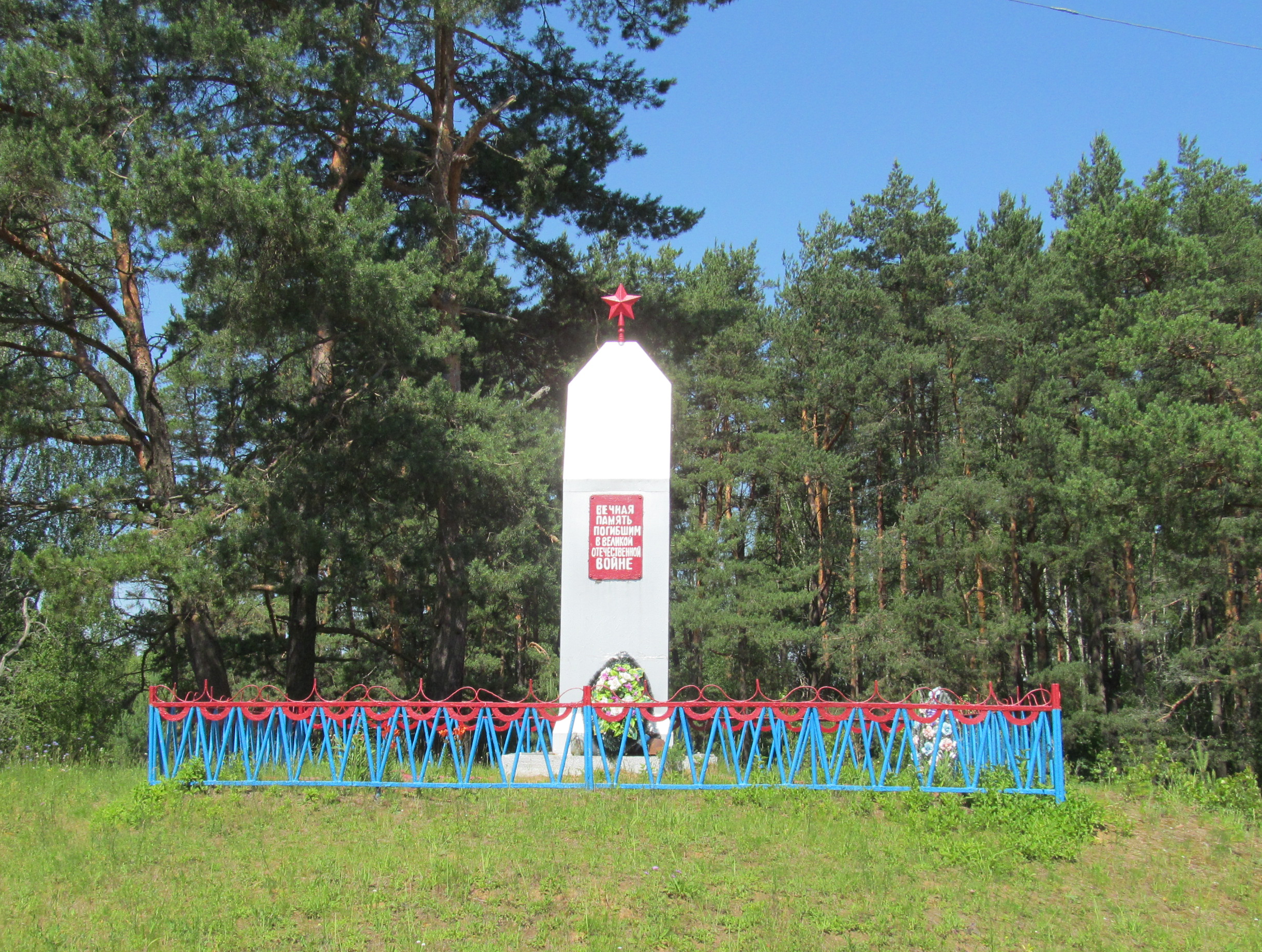 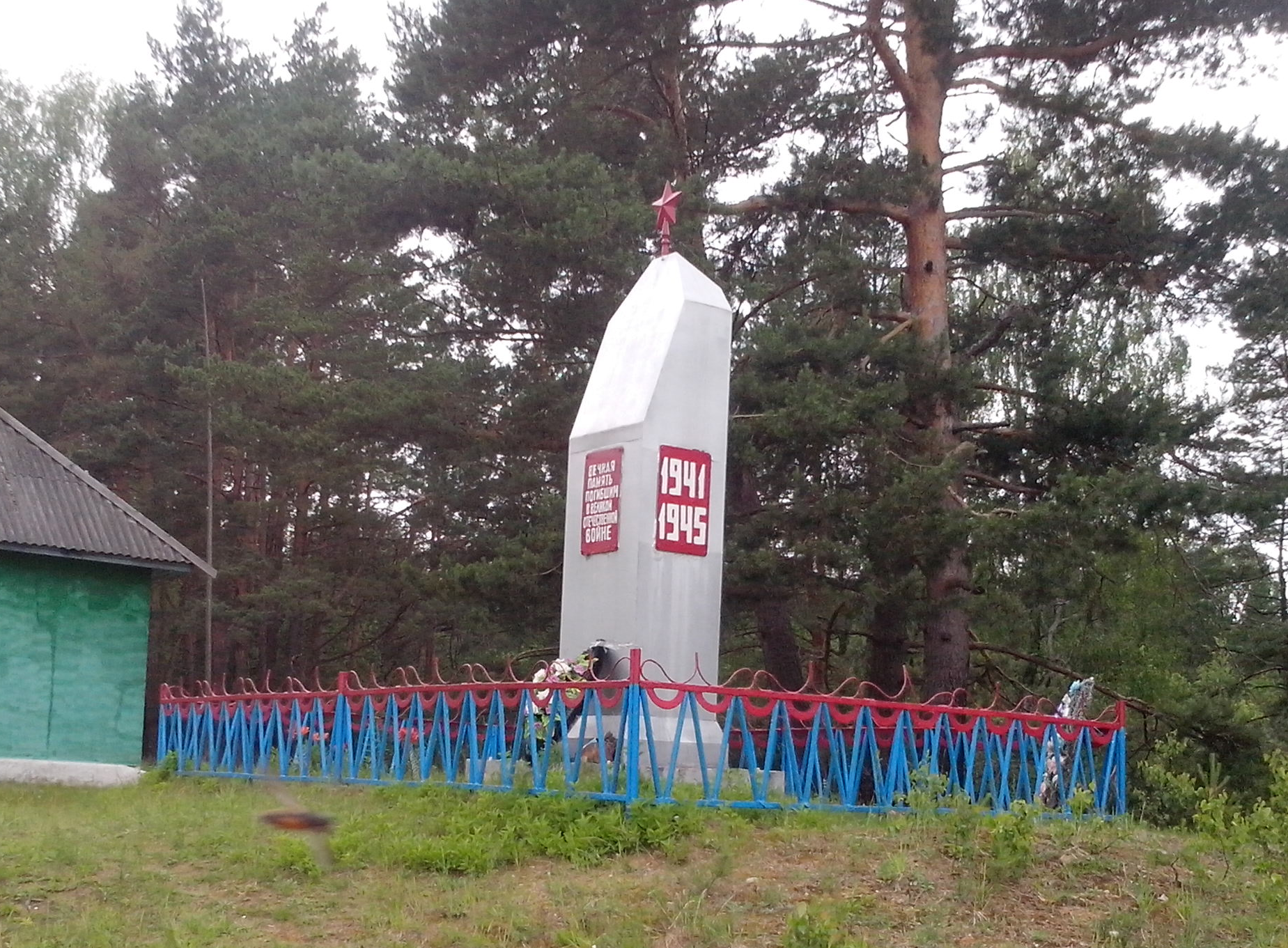 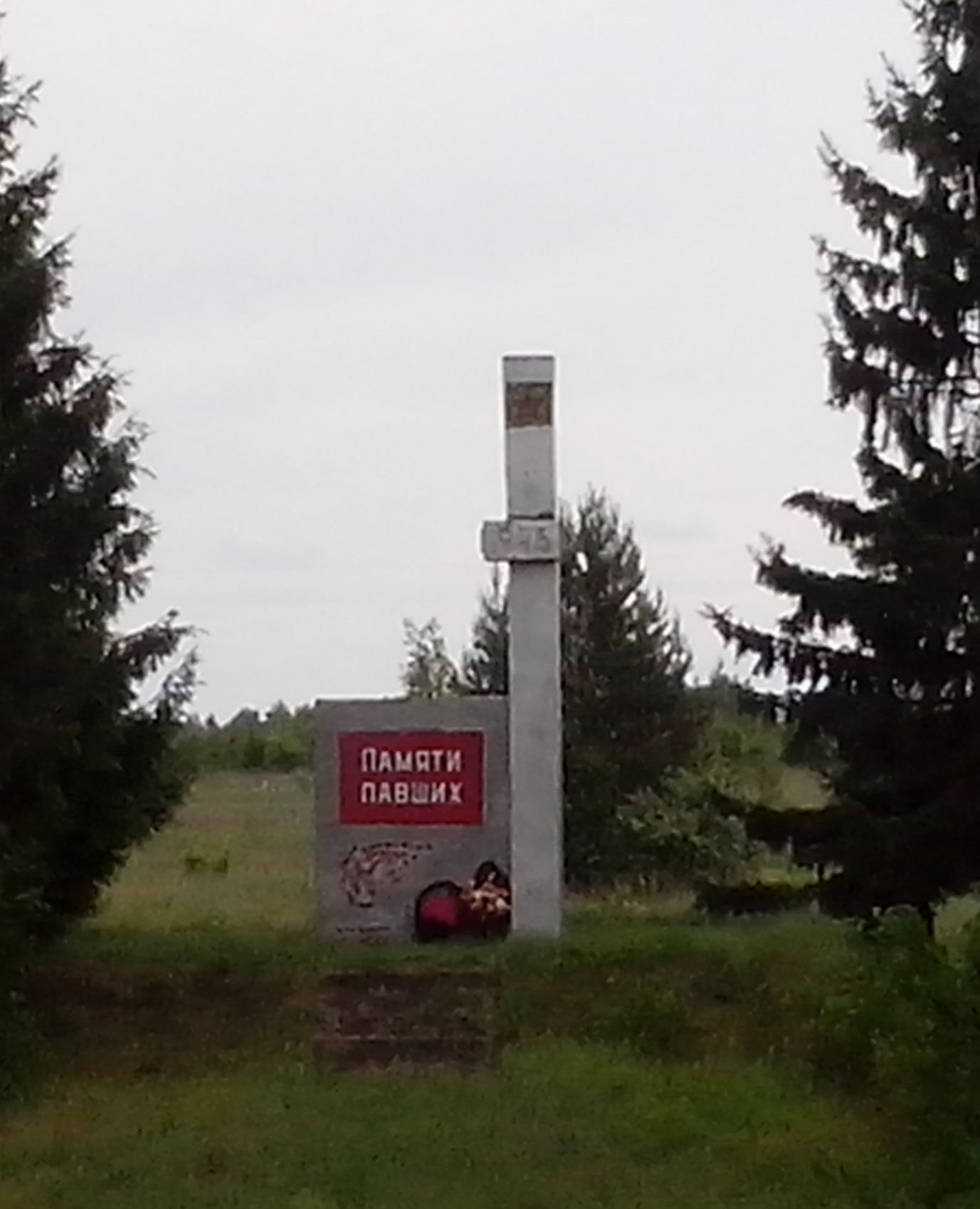 Данные объекты делают территорию Балакиревского сельского поселения интересной и отчасти уникальной историко – культурной зоной, и могут являться привлекательным объектом для организации туризма.1.2.3	Мероприятия по сохранению объектов культурного наследияВ соответствии со ст. 36 Закона РФ № 73–ФЗ «Об объектах культурного наследия (памятниках истории и культуры) народов Российской Федерации» в случае обнаружения на территории, подлежащей хозяйственному освоению, объектов, обладающих признаками объекта культурного наследия, все строительные работы должны предусматривать мероприятия по обеспечению сохранности данных памятников. Наиболее предпочтительным является обход данных памятников. В случае невозможности или нецелесообразности подобного обхода в соответствии со ст. 36, 40 Закона РФ № 73–ФЗв случае расположения на территории, подлежащей хозяйственному освоению объектов, обладающих признаками объекта культурного наследия необходимо осуществление мероприятий по обеспечению их сохранности. Согласно ст.40 Закона РФ № 73–ФЗ под сохранением объекта археологического наследия понимаются спасательные археологические полевые работы с полным или частичным изъятием археологических находок из раскопов.Одной из составляющих этих мероприятий является проведение археологических разведок с целью оценки состояния выявленных и выявления новых объектов культурного наследия и обеспечения их сохранности и раскопок для более углубленного их изучения.Согласно действующему законодательству, все строительные, мелиоративные, дорожные и другие хозяйственные работы, в том числе работы по ремонту, реконструкции, перепланировке, прокладке коммуникаций (водо- и газопроводы и др.) и т.д. в обязательном порядке должны быть согласованы с органами охраны памятников.Юридическим обоснованием проведения этих работ являются указанный Федеральный Закон, а также «Инструкция о порядке учета, обеспечения сохранности, содержания, использования и реставрации недвижимых памятников истории и культуры».Необходимо организовать работу по уточнению топографической привязки известных и вновь выявляемых памятников археологии и разработке охранных зон отдельно взятых памятников с применением современных технических средств (GPS и пр.).2.	СОЦИАЛЬНО – ЭКОНОМИЧЕСКИЙ ПОТЕНЦИАЛ ТЕРРИТОРИИ2.1	Демографический потенциалОценка демографической ситуации является одним из основных элементов прогнозирования будущего социально – экономического положения сельского поселения.В настоящее время демографическая ситуация в Балакиревском сельском поселении, как и в целом в Дорогобужском районе, остается сложной, что обусловлено превышением коэффициента смертности над коэффициентом рождаемости. Другими словами сложившийся на сегодняшний день уровень рождаемости не обеспечивает простого воспроизводства населения (замещение поколения родителей их детьми), в том числе, в силу массового распространения малодетности (1 – 2 ребенка в семье). Вследствие этого в сельском поселении наблюдается как сокращение общей численности населения, так и изменения в возрастном составе: продолжается процесс демографического старения населения.По данным, предоставленным администрациейБалакиревского сельского поселения, численность постоянного населения по состоянию на 01.01.2014 г.составила 226жителей.Это порядка 1,1%от общей численности населения муниципального образования«Дорогобужский район».Плотность населения составляет 2,02 чел./км2.Динамика численности населения Балакиревского сельского поселения представлена в таблице 5.Таблица 5Динамика численности населенияВ разрезе населенных пунктов наиболее густонаселенными(приложение 1) по данным на 01.01.2014 г. являются следующие: селоБыково (77,43% от общей численности населения), деревняМихайловка (8,85%), деревняЗапрудье (7,07%) и деревняБалакирево (4,42%).Оценивая структуру населения можно отметить, что 51,33% от общей численности составляют женщины, 48,67% – мужчины и 15,93% от общей численности составляют дети. Такая ситуация обусловлена следующими причинами:– механическая миграция – отток части населения в связи с поиском высокооплачиваемой работы в районный центр (г. Дорогобуж), в областной центр (г. Смоленск), либо другие крупные города Российской Федерации;– естественные причины – сложившаяся ситуация в сельской местности (не только в Балакиревском сельском поселении, но и в целом по Смоленской области) лишает население мотивации вести здоровый образ жизни, активно заниматься спортом и стремиться к саморазвитию и самосовершенствованию. Отсюда происходит постепенное вымирание деревень.Оценка показателей естественного движения населения позволяет сделать следующие выводы.Показатели рождаемости не имеют чётко выраженной положительной динамики, поскольку наблюдается колебание на уровне 0-5 человек в год. При этом общий коэффициент рождаемости также неустойчив, меняет свое значение от 0,00 ‰ до 22,12‰ в год (таблица 6), что соответствует очень низкому уровню рождаемости.Таблица6Показатели рождаемости населенияПоказатели смертности (таблица 7) на протяжении всего анализируемого периода значительно превышают показатели рождаемости. Высокая смертность частично связана с устойчивой тенденцией роста заболеваемости, в том числе по причине того, что большая часть населения ведет нездоровый образ жизни: неправильное питание, потребление плохой воды, массовое пренебрежение физической культурой, пьянство и алкоголизм, курение и прочее. С другой стороны в сельской местности, как правило, наблюдается недопустимо низкий уровень доступности качественной медицинской помощи, что также отрицательно сказывается на жизнеспособности населения.Таблица7Показатели смертности населенияОбщий коэффициент смертности в основном соответствует очень высокому уровню.Показатели естественного движения населения (рис. 1, таблица 8) дают основание предполагать, что без проведении ряда мероприятий, направленных на развитие потенциала Балакиревского сельского поселения, существенный прирост населения в ближайшей перспективе не возможен.Рис. 1. Динамика показателей рождаемости и смертностинаселения Балакиревского сельского поселенияТаблица 8Показатели естественного движения населенияВ частности, коэффициент жизненности показывает соотношение между рождаемостью и смертностью, характеризует воспроизводство населения. Если коэффициент жизненности меньше 100%, то население региона вымирает.Возрастная структура населения представлена в таблице 9.Таблица 9Возрастная структура населенияТаким образом, на01 января 2013года в Балакиревском сельском поселении преобладает население трудоспособного возраста (64,61%от общей численности), которое может стать основой будущего развития поселения. Население моложе трудоспособного возраста составляет 7,96% от общей численности населения, население старше трудоспособного возраста – 19,47%.Наряду с процессами естественного воспроизводства населения большую роль в формировании демографического потенциала играет механическое движение населения (миграция). Миграция – это процесс территориального перемещения населения, посредством которого мигранты стремятся улучшить условия своей жизни. Первостепенную роль в территориальной мобильности населения играют экономические факторы. Изучение материалов миграционного движения населения показывает, что основные потоки направляются преимущественно в те экономические районы, социально – экономические условия которых более полно удовлетворяют потребности людей на современном этапе. В последние годы всё большее значение приобретают такие факторы миграции, как культурные и бытовые условия жизни, возможность выбора интересной профессии.В Балакиревском сельском поселении сальдо механической миграции за последние 5 лет имеет положительное значение (таблица 10, рис. 2).Таблица 10Динамика механической миграцииРис. 2. Динамика механической миграции в Балакиревском сельском поселенииЗадачей администрации Балакиревского сельского поселения на ближайшую перспективу является проведение миграционной политики, направленной на оптимизацию миграционного движения населения, обеспечение соответствия трудовых ресурсов рабочим местам. Решение указанных задач возможно путем планового переселения населения Смоленской области, особенно уроженцев данного сельского поселения, а также путем приглашения на постоянное жительство через средства массовой информации.2.2	Прогноз численности населенияна расчетный периодВ целях настоящего генерального плана прогноз численности населения Балакиревского сельского поселения был рассчитан по двум сценариям:1) на основе существующей демографической ситуации;2) с учетом механической миграции населения в результате внедрения ряда мероприятий, направленных на развитие сельского поселения;Сценарий № 1Расчетный период включает в себя следующие этапы:первая очередь – ориентировочно 2024 год;расчетный срок – ориентировочно 2044 год;В качестве базового года для прогнозных расчетов принят 2013 г.Характеристика существующей демографической ситуации и прогноз численности населения сельского поселения на расчетный срок производились на основе предоставленных данных по общей численности населения за полный 2013 год, а также сведений о естественной динамике и изменении половозрастной структуры населения.Прогнозирование общей численности населения осуществлялось по модели, отражающей линейную функциональную зависимость общей численности населения от показателей естественного движения населения. Расчет численности населения на определенный период производился по формуле:,где:x – год, на который производится расчет;Nx– общая численность населения в год «х»;N0– общая численность населения в 2013 г.;b – ежегодное число родившихся в населенном пункте;d – ежегодное число умерших в населенном пункте.Ежегодное число родившихся в сельском поселении было определено как среднее значение соответствующих показателей за 2006 – 2013гг., ежегодное число умерших в сельском поселении было определено как среднее значение соответствующих показателей за 2006 – 2013 гг.Расчетные данные, полученные в результате прогнозирования численности населения на 2024 г. и 2044г. обобщены в таблице11.Таблица 11Прогноз численности населенияИсходя из сложившейся на сегодняшний день демографической ситуации, в прогнозируемом периоде сохранится тенденция естественной убыли населения. По прогнозным расчетам, среднегодовая численность населения сельского поселения в 2024 году составит 180 человек, к 2044 году – 95 человек. Таким образом, к 2044 году в Балакиревском сельском поселении ожидается сокращение общей численности населения на 131 человека. Как уже указывалось выше, основной причиной сокращения численности населения является естественная убыль.Решением демографической проблемы является проведение комплекса мероприятий, направленных на развитие потенциала Балакиревского сельского поселения, которые позволят обеспечить, в первую очередь, миграционный приток населения (в основном, за счет молодых специалистов), а затем и естественный прирост, следствием чего, в свою очередь, станет рост коэффициента эффективности воспроизводства населения.Сценарий № 2При определении прогнозной численности населения Балакиревскогосельского поселения учитывались положения «Концепции демографического развития Смоленской области на период до 2025 года», которая учитывает особенности демографического развития Смоленской области и основывается на Концепции демографической политики Российской Федерации на период до 2025 года.Концепция направлена на увеличение продолжительности жизни населения, сокращение уровня смертности, рост рождаемости, сохранение и укрепление здоровья населения, укрепление института семьи, регулирование внутренней и внешней миграции и улучшение на этой основе демографической ситуации в Смоленской области.Целями демографического развития Смоленской области на период до 2025 года являются:– стабилизация численности населения к 2015 году на уровне 991 – 993 тыс. человек и создание условий для её роста к 2025 году до 1014 тыс. человек;– повышение качества жизни населения и увеличение ожидаемой продолжительности жизни к 2015 году до 70 лет, к 2025 году – до 75 лет;–увеличить в 1,5 раза по сравнению с 2006 годом суммарный коэффициент рождаемости, снизить уровень смертности в 1,6 раза;– обеспечить миграционный прирост населения.Достижение целей демографического развития Смоленской области зависит от успешного поэтапного решения таких задач социально – экономического развития, направленных на стабилизацию демографической ситуации и обеспечение устойчивого поступательного развития социальных институтов, а также закрепление полученных положительных результатов во всех сферах жизни общества, как:– снижение уровня бедности и уменьшение дифференциации по доходам;– интенсивное развитие человеческого капитала и создание эффективной социальной инфраструктуры (здравоохранение, образование, социальная защита населения);– создание рынка доступного жилья;– создание гибкого рынка труда;– улучшение санитарно – эпидемиологической обстановки.Таким образом, для того, чтобы переломить сложившуюся ситуацию, администрация Балакиревского сельского поселения должна сосредоточить свои усилия на проведении эффективной демографической и миграционной политики, включающей в себя:рост уровня рождаемости;снижение младенческой смертности и смертности населения молодых возрастов;рост показателя ожидаемой продолжительности жизни;рост миграционных потоков (особенно в период 2024 – 2044 гг.).Росту рождаемости и снижению смертности будет способствовать дальнейшая реализация на территории Дорогобужского района приоритетного национального проекта «Здоровье», в рамках которого происходит оснащение медицинских учреждений современным оборудованием, а также производится выдача родовых сертификатов, что способствует оказанию более квалифицированной медицинской помощи женщинам в период беременности и родов.На поддержку материнства и детства направлены мероприятия и на региональном уровне (областные Законы «Об областном государственном единовременном пособии при рождении ребенка» и «О дополнительных мерах поддержки семей, имеющих детей на территории Смоленской области»).Для определения расчетной численности населения (оптимистичный прогноз) в прогноз были заложены следующие тенденции естественного и миграционного движения:увеличение общего коэффициента рождаемости с 9,87 человека на 1000 населения в 2014 году до 15 человек на 1000 населения к 2044 году;снижение общего коэффициента смертности с 28,04 человек на 1000 населения в 2014 году до 10,0 человек на 1000 населения к 2044 году;положительная динамика коэффициента естественного прироста населения до 5 человек на 1000 населения к 2044 году.Исходя из вышеуказанного, перспективные показатели демографической ситуации в Балакиревском сельском поселении выглядят следующим образом (таблица12).Таблица 12Основные тенденции естественного движения населенияПоложительное влияние на демографическую ситуацию в сельском поселении окажет дальнейший ежегодный миграционный прирост, преимущественно за счет трудовых мигрантов обоего пола.На основе существующих и заложенных тенденций демографической и миграционной активности была определеначисленность населения Балакиревского сельского поселения на расчетный срок до 2044 года (таблица 13).Таблица 13Прогноз численности населенияПроектом предусматривается, что к 2044г. Балакиревскоесельское поселение будет представлять собой динамично развивающееся поселение с преобладанием населения в трудоспособном возрасте.Общая численность населения увеличится на 155 человек (или на 68,5%) и составит 381человек.С учетом вышеизложенного, проектные показатели Балакиревскогосельского поселения на расчетный срок составят (таблица 14):Таблица 14Проектные показатели на расчетный срок до 2044 г.Проектные показатели численности населения сельского поселения не противоречат рекомендациям утверждённых схем территориального планирования Смоленской области и Дорогобужского района.Для улучшения демографической ситуации в Балакиревском сельском поселении и достижения прогнозных показателей численности населения рекомендуется реализовать следующие программы:экономической поддержки многоукладного сельскохозяйственного производства;снижения бюрократического давления на производителей сельскохозяйственной продукции и создания юридических преимуществ для деятельного населения;создания условий для снижения односторонней индустриальной миграции населения из села в город, за счет административной поддержки предпринимательства и бизнеса в образовании новых рабочих мест на селе;повышения качества жизни в сельской местности за счет развития инженерно – транспортных коммуникаций;возвращения неиспользуемых земель сельскохозяйственного назначения в сельскохозяйственный цикл;популяризации сельского образа жизни среди населения.2.3	Жилищный фонд и жилищное строительствоВ соответствии с законодательством (ФЗ РФ от 06.10.2003 г. № 131–ФЗ «Об общих принципах организации местного самоуправления в Российской Федерации») к вопросам местного значения поселения в данной сфере относятся:– организация строительства и содержание муниципального жилищного фонда;– создание условий для жилищного строительства;– организация в границах муниципального района электро–, тепло–, газо–, водоснабжения населения, организация снабжения топливом;– создание условий для предоставления транспортных услуг населению.Жилищная сфера Балакиревского сельского поселения (таблица 15)представлена индивидуальными жилыми домами (деревянными, усадебного типа) и многоквартирными домами до 2 этажей.Таблица 15Жилищный фондПо данным технической инвентаризации на 01.01.2014 г. жилищный фонд составил 7,6 тыс. м2, общее количество жилых домов – 163 единицы. Из этого количества 6,4 тыс. м2 (84,2%) находится в частной собственности граждан и 1,2тыс. м2 – в муниципальной собственности.Исходя из этого, в целом на каждого жителя Балакиревского сельского поселения приходится 33,63 м2 жилой площади. На сегодняшний день на территории сельского поселения не выполняется норматив на расчётный период   2020 года минимальной обеспеченности жилой площадью в соответствии с нормативами градостроительного проектирования Смоленской области (таблица 16).Таблица 16Расчетная минимальная обеспеченность общей площадью жилых помещенийОценивая уровень благоустройства жилищного фонда Балакиревского сельского поселения (таблица 17) необходимо отметить, что по данным на 01.01.2014 г. обеспечено водопроводом –15,8 % общей площади. Горячим водоснабжением жители сельского поселения не обеспечены.Таблица 17Оборудование жилищного фонда Балакиревского сельского поселенияОбслуживанием сферы жилищно – коммунального хозяйства в сельском поселении и благоустройством территории посильно занимается ООО «Коммунальные системы» - частная организация Балакиревского сельского поселения.Эффективным такое положение дел в сфере ЖКХназвать сложно.Проблемы:– отсутствие средств на приобретение техники для выполнения ремонтных работ;–отсутствие средств на приобретение материалов и инструментов для выполнения тех или иных работ;– наличие непогашенной задолженности за оказанные жилищно – коммунальные услуги.Основные показатели, характеризующие состояние жилищного фонда сельского поселения по состоянию на 01.01.2014г. представлены в таблице 18.Таблица 18Сводные данные о состоянии жилищного фондаТаким образом, в Балакиревском сельском поселении 100,0% общей жилой площади находится вдеревянных домах. Наибольшая площадь жилых домов (3,9 тыс. м2, около 51,3 %) была построена в период 1971 – 1995 гг.. Именно этим обусловлен достаточно большой процент износа жилищного фонда Балакиревского сельского поселения – свойственна постепенная тенденция увеличения ветхого и аварийного жилищного фонда, однако документально ветхий и аварийный жилищный фонд не определен.Особенно следует отметить, что новое строительство в Балакиревском сельском поселении не осуществляется, что является одним из сдерживающих факторов развития поселения.2.4	Прогноз развития жилищной сферыРазвитие жилищной сферы подразумевает организацию благоприятной и безопасной среды проживания населения, отвечающей его социальным, культурным, бытовым и другим потребностям.Расчет требуемой площади жилой застройки сельского поселения для расселения прогнозного числа населения представлен в таблице 19.Таблица 19Расчет требуемой площади территориидля расселения населения поселения в прогнозном периодеИсходя из указанных выше нормативов минимальной обеспеченности населения жилой площадью, а также с учетом рассчитанной прогнозной численности населения к 2044 году общая площадь жилищного фонда должна быть увеличена почти в 1,8 раза и составить 13906,5 м2. Таким образом, увеличение жилого фонда сельского поселения должно составить не менее, чем на6306,5 м2 (13906,5 м2(план) – 7600 м2 (факт)).Настоящим Генеральным планом, с учетом перспектив развития сельского поселения, предлагается выделение участков под личные подсобные хозяйства вдеревнях Балакирево, Боровка, Запрудье, Михайловка, Новоселье, Смородиновка, Шагаки, Шульгино.Территориально – планировочный потенциал Балакиревскогосельского поселения дает возможность обеспечить повышение качества жилищного фонда, соответствующего комфортным условиям проживания, при обязательном выполнении экологических, санитарно – гигиенических и градостроительных требований.Предусматривается преимущественный тип застройки – малоэтажная индивидуальная жилая застройка с возможностью ведения личного подсобного хозяйства,жилые зоны с участками до 0,2 га, застроенные индивидуальными жилыми домами в 1 – 3 этажа общей площадью 100 – 150 м2 и более.Кроме того, проектом предусматривается возможность выборочной застройки . При этом в зонах охраны памятников и зонах регулирования застройки размещение объектов нового строительства должно осуществляться с учетом действующего законодательства в сфере охраны объектов культурного наследия.Организация нового строительства должна осуществляться параллельно с реализацией комплекса мероприятий по инженерной подготовке и защите территорий, мероприятиями по развитию инженерной инфраструктуры, озеленению и благоустройству.В проекте Генерального плана определены следующие стратегические принципы градостроительной организации жилых зон:размещение необходимых в течение расчетного срока объемов жилищного строительства в населенных пунктах Балакиревского сельского поселения;строительство нового жилищного фонда поселения на экологически безопасных территориях с учетом системы нормативных планировочных ограничений;постепенная ликвидация ветхого и аварийного жилищного фонда, строительство на освободившихся площадках новых жилых зданий и обслуживающих объектов;комплексная застройка и благоустройство районов нового жилищного строительства с полным инженерным оборудованием территории и строительством объектов социальной сферы, устройством спортивных и зеленых зон;эффективное использование территорий – выборочное уплотнение территорий существующих жилых районов в соответствии с нормативами плотности; размещение обслуживающих объектов в комплексе с существующими и новыми жилыми зданиями;комплексная реконструкция и благоустройство сложившихся жилых зон – ремонт и модернизация жилищного фонда; модернизация инженерных сетей и сооружений; ремонт и усовершенствование улично – дорожной сети; благоустройство и озеленение жилых зон.Проектные предложенияПервоочередные мероприятия:документальное оформление перечня ветхого и аварийного жилищного фонда сельского поселения;капитальный ремонт и строительство детских площадок как на территориях, прилегающих к существующим жилым домам, так и на территориях новых жилых домов;выделение участков под личные подсобные хозяйствас учетом ограничений в зонах охраны памятников и зонах регулирования застройки:деревня Балакирево;деревня Быково;деревня Запрудье;деревня Михайловка;деревня Новоселье;деревня Смородиновка;деревня Шагаки;деревня Шульгино;продолжение формирования и благоустройства кварталов нового малоэтажного строительства (индивидуально по каждому населенному пункту).Мероприятия на расчетный период:ликвидация ветхого жилищного фонда;поэтапная реконструкция жилищного фонда.Основная цель – комплексное формирование жилых районов с максимальным благоустройством, развитием социальной, инженерной и транспортной инфраструктур.Реализация данной жилищной программы за расчетный период зависит от многих факторов. Росту жилищного строительства будет способствовать участие в муниципальных целевых программах в рамках приоритетного национального  проекта «Жилище», который включает в себя несколько программ: «Молодой семье – доступное жилье», «Переселение граждан из ветхого и аварийного жилого фонда», «Ипотечное кредитование» и другие меры поддержки областного и федерального бюджетов.Для достижения показателей жилищного строительства необходимо:– использовать новые методы и создавать условия для развития конкуренции в строительстве, ремонте и эксплуатации жилого фонда;– совершенствовать законодательную политику, стимулирующую финансирование строительства жилья;– обеспечить рост инвестиций, использовать механизмы ипотечного кредитования;– обеспечить соответствие структуры, качества и технических характеристик жилья спросу и потребностям населения;– использовать разнообразные типы жилой застройки для удовлетворения потребностей всех слоев населения;– внедрять экономические и административные рычаги, обеспечивающие сокращение сроков подготовки исходных материалов и технических условий для разработки проектной документации;– передавать незавершенные строительством объекты долгостроя эффективным застройщикам;– создавать прозрачные условия для формирования рынка земельных участков под застройку, рынка подрядных работ;– привлекать средства федерального бюджета, выделяемые на строительство жилья для льготных категорий граждан в рамках целевых федеральных программ.2.5	Объекты социального и культурно – бытового обслуживанияВажными показателями качества жизни населения являются наличие и разнообразие объектов обслуживания, их пространственная, социальная и экономическая доступность.Современный уровень развития сферы социально – культурного обслуживания в Балакиревском сельском поселении по большинству показателей и в ассортименте предоставляемых услуг лишь частично обеспечивает полноценное удовлетворение потребностей населения.В настоящее время социальная сфера Балакиревского сельского поселения представлена, в первую очередь, объектами образовательных, лечебного учреждения и предприятиями культурно – бытового обслуживания.ОбразованиеСистема образования в Балакиревскомсельском поселении представлена средней общеобразовательной школой, детским садом(таблица 20).Таблица 20Характеристика учреждений образованияВ данное время школа не работает. ЗдравоохранениеСистема здравоохранения в сельском поселении представлена ФАП в деревне Быково (таблица 21).Таблица 21Характеристика учреждений здравоохраненияМедицинское обслуживание осуществляется в Центральной районной больнице Дорогобужского района в г. Дорогобуж.Объекты физической культуры и спортаОбъекты физической культуры и спорта в Балакиревскомсельском поселении отсутствуют.Объекты культурыСфера культурного обслуживания в Балакиревскомсельском поселении представлена «Балакиревским домом культуры» муниципального бюджетного учреждения культуры «Дорогобужская районная централизованная клубная система» и библиотекой муниципального бюджетного учреждения культуры «Дорогобужская межпоселенческаяцентрализованная библиотечная система» (таблица 22).Таблица 22Характеристика учреждений культурыБалакиревскийдом культурырасположен в помещении Основными направлениями деятельности Дома культуры является предоставление населению развлекательных и оздоровительных услуг, развитие творческих, музыкальных способностей населения, просветительская работа.Балакиревская сельская библиотекарасположена в помещении дома культуры. В настоящее время библиотечный фонд составляет 6800 единиц хранения. Балакиревская библиотека обслуживает 9 населенных пунктов сельского поселения.Число книговыдач в 2013 году составило 2840 экземпляров. В библиотеке создана хорошая материальная база, оборудован специальный уголок с детской литературой.Потребительская сфера и объекты бытового обслуживанияДля обеспечения населения продуктами питания и товарами первой необходимости на территории Балакиревскогосельского поселения имеется торговая сеть магазинов различной формы собственности:магазин промышленных товаров Райпо Дорогобужского районного потребительского общества;Павильон  ИП Гвоздов М.Ю..На территории Балакиревского сельского поселения также имеется отделение почтовой связи в деревне Быково, цифровая АТС на 500 номеров. Ответственность за предоставление жилищно – коммунальных услуг возложено на администрацию ООО «Коммунальные системы» сельского поселения.Анализ текущего обеспечения населения Балакиревского сельского поселения объектами социально – культурного и бытового обслуживания (таблица 23) позволяет сделать следующие выводы.На сегодняшний день (с учетом существующей численности населения) в Балакиревском сельском поселении не выполняются нормативы по следующим объектам:Общеобразовательная школа – отклонение от норматива (количество мест) – 56,3%;По остальным объектам, представленным на территории сельского поселения:детские дошкольные учреждения;врачебная амбулатория;помещения для культурно – массовой работы, досуга и любительской деятельности;кладбища;административно – управленческое учреждение;отделение связи,отклонений по нормативам нет, однако существующее положение большинства объектов требует модернизации и капитального ремонта.Таблица 23Обеспеченность населения Балакиревского сельского поселения объектами социально – культурногои бытового обслуживания на 01.01.2014г.2.6	Прогноз развития сферы социально – культурного и бытового обслуживания населенияС учетом имеющейся информации о текущем положении Балакиревскогосельского поселения, а также на основании Постановления Администрации Смоленской области от 28.02..2014 г. № 141 и прогноза численности населения, рассчитанного в настоящем Генеральном плане по сценарию №2, была спрогнозирована перспективная потребность населения в объектах социально – культурного и бытового обслуживания.В зависимости от нормативной частоты посещения населением, объекты культурно – бытового обслуживания подразделяются на:объекты повседневного пользования – детские сады, школы, магазины повседневного спроса;объекты периодического пользования –культурные центры, клубные помещения, учреждения торговли и быта, общественного питания, спортивные школы, спортивные залы;объекты эпизодического пользования – административные учреждения районного значения.Как видно из таблицы24, к 2044 г. на территорииБалакиревского сельского поселения необходимо построить и ввести в действие целый ряд новых объектов, поскольку на сегодняшний день население сельского поселения практически не обеспечено основными объектами социального и культурно – бытового обслуживания, а с учетом прогнозного прироста численности эта проблема становится особенно актуальной.Таблица 24Расчет потребности населения Балакиревского сельского поселения в объектах социально – культурногои бытового обслуживания на перспективу до 2044 г.ОбразованиеЦелью образовательной политики Дорогобужского района является создание системы образования, соответствующей актуальным и перспективным потребностям области, способствующей развитию свободной личности, способной реализовать себя в соответствии с запросами общества. Это определяет необходимость проведения оптимизации и рационализации сети образовательных учреждений.1. Детские дошкольные учреждения.С учетом перспективного прироста населения в Балакиревском сельском поселении не возникает потребности в строительстве детских дошкольных учреждений.Рекомендуется предусмотреть максимально возможный охват детей дошкольными учреждениями за счет:– проектирования и строительства детских дошкольных учреждений;– разнообразия форм обслуживания – семейные(частные) детские учреждения на несколько детей, группы кратковременного пребывания и т.д.Проектные предложенияПервоочередные мероприятия:провести капитальный ремонт помещения детского сада с облагораживанием территории.Мероприятия на расчетный период:организация деятельности частных детских садов или групп кратковременного пребывания в деревнях Быково и Балакирево;доведение общего количества мест в детских дошкольных учреждениях не менее чем до 15.2. Общеобразовательные школы.Формирование системы среднего образования в Балакиревскомсельском поселении должно идти по пути совершенствования деятельности сельской школы, которая является интеллектуально – культурным центром, и поэтому в прямой зависимости от её деятельности находится решение вопросов общего образования новых поколений.Количество школьных мест в Балакиревском сельском поселении (с учетом прогнозной численности населения) не соответствует нормативной потребности.С учетом перспективного прироста населения в Балакиревском сельском поселении возникает потребность в увеличении количества мест в общеобразовательных школах до 27Проектные предложенияПервоочередные мероприятия:провести капитальный ремонт здания общеобразовательной школы в деревне Быково с облагораживанием территории и модернизацией спортивных объектов.Мероприятия на расчетный период:доведение общего количества мест в общеобразовательной школе не менее чем до 27;обеспечивать односменное обучение с соблюдением радиусов доступности, в том числе путем обеспечения транспортной доставки детей в школу и обратно.3. Учреждения дополнительного образования.Учреждения дополнительного образования призваны способствовать развитию способностей человека начиная с детского возраста. Они осуществляют поддержку всех форм духовно – нравственного воспитания, интеллектуального, творческого и физического развития детей и подростков, способствуют развитию массовых видов детского и молодежного спорта. Эти учреждения относятся к учреждениям повседневного спроса и формируют социальную инфраструктуру на всех уровнях обслуживания.Увеличение числа населения дошкольного и школьного возраста на перспективу до 2044 года определяет необходимость организовать работу внешкольных учреждений в Балакиревскомсельском поселении.Проектные предложенияПервоочередные мероприятия:организовать работу внешкольных учреждений в деревне Быково и деревне Балакирево на территории общеобразовательной школы или пришкольных территориях, либо в здании сельского клуба с доведением общего числа мест не менее чем до 2.Мероприятия на расчетный период:организовать работу филиалов районных и межрайонных внешкольных учреждений, что будет способствовать обмену информацией, опытом работы, улучшению материальной базы.Здравоохранение и социальная защита населенияУлучшение качества жизни невозможно без развития системы здравоохранения и социальной защиты населения. В связи с этим необходимо обеспечить:– оптимизацию структуры системы здравоохранения и социальной защиты;– меняющаяся социально – демографическая ситуация, возрастающий спрос граждан на социальные услуги объективно вызывают необходимость дальнейшего развития сети стационарных учреждений социального обслуживания;– капитальный ремонт, реконструкцию и новое строительство учреждений здравоохранения и социальной защиты.Основным принципом построения системы лечебно – профилактической помощи населению области является функциональное единство сети учреждений на основе единых нормативных потребностей городского и сельского населения с дифференциацией их по различным уровням обслуживания, на каждом из которых располагаются соответствующие типы лечебно – профилактических учреждений.Развитие системы здравоохранения в Балакиревском сельском поселении предусматривает реализацию следующих мероприятий.Проектные предложенияПервоочередные мероприятия:провести капитальный ремонт и модернизацию фельдшерско – акушерского пункта (врачебной амбулатории) в деревне Быково.Мероприятия на расчетный период:организовать деятельность аптечного пункта в деревне Балакирево общей площадью не менее 5,33 м2.Учреждения культурыВ контексте современных тенденций культура выступает как ресурс стратегии устойчивого территориального развития. Основными целями и задачами этой стратегии является повышение роли культуры в следующих областях:– повышение качества жизни людей–культура расширяет качественныйспектр возможностей личности и способствует творческойсамореализации, получению новых знаний, развлечению,разнообразию впечатлений и переживаний. Она также служитважнейшим фактором улучшения качества жизни населения;–укрепление региональной и местной идентичности. Будучиисточником идентичности, культура является незаменимым средствомформирования гражданской гордости и ответственности жителей, ихчувства сопричастности месту, где они живут;–повышение конкурентоспособности сельского поселения. Культурные бренды и определяемое культурой высокое качество жизни позволяет сельскому поселению успешно конкурировать на ключевых региональных и межрайонных рынках: рынке труда и миграций; рынке инвестиционного капитала;рынке размещения управленческих центров и туристическом рынке. Иными словами, культура позволяет привлекать в поселение финансовыйкапитал, наиболее квалифицированных и талантливых людей,прибыльные предприятия из сектора новой экономики, наиболееперспективные группы туристов;–обеспечение социального согласия. Перед лицом глобализации и интенсивных миграционных процессов развитие культуры в данном направлении становится залогом безопасности и устойчивого развития сельского поселения. При этом важнейшую роль играет идея культурного разнообразия, которая базируется на принципе равенства культурных прав граждан, а также новая для России идея «интеркультурализма», которая позволяет перейти к конструктивному использованию культурного разнообразия для развития сообществ. Уменьшение пространственных диспропорций в развитии культуры на территории региона невозможно без развития муниципальной культурной политики.Развитие сети учреждений культуры и искусства предлагается осуществлять, с одной стороны, через структурную перестройку её системы с переходом от традиционных форм обслуживания с их узкой специализацией к предприятиям нового формата – многофункциональным объектам культурного обслуживания, включая культурно – спортивные комплексы, киноконцертные залы, клубные учреждения, приближенные к жилью, с набором помещений для различного вида любительских занятий с целью получения различными группами населения равных возможностей, с другой стороны – путём формирования мелких объектов различного назначения в жилых зонах.Обогащению культурной жизни может способствовать:– включение в состав социально – культурно – бытовых учреждений местного и поселенческого уровней библиотек и читальных залов (развитие сети домовых клубов различных форм собственности с небольшими залами, комнатами для занятий, отдыха, настольных игр и т.д., встроенных в жилые дома);– создание многопрофильных досуговых центров, способных выступать в роли организующих центров культурно – просветительской работы, размещаемых в межрайонных и районных центрах;– реконструкция и модернизация существующего клубного фонда с целью его перепрофилирования и приспособления для функционально новых типов учреждений;– сохранение клуба как основного очага культурной жизни в сельской местности.Проектные предложенияПервоочередные мероприятия:провести реконструкцию и модернизацию здания клуба в деревне Быково,организовать деятельность кинотеатра и других культурно – зрелищных объектов;провести капитальный ремонт и модернизацию здания(помещения) библиотеки в деревне Быково.Мероприятия на расчетный период:создание и развитие сети домовых клубов с небольшими залами, комнатами для кружковых занятий, отдыха, настольных игр в деревнях Быково и Балакирево;доведение общего числа мест в клубе сельского поселения не менее чем до 114;Объекты потребительского рынкаОбъекты потребительского рынка в наибольшей мере ориентированы на обслуживание как постоянного, так и временного населения. Развитие данной сферы в Генеральном плане базируется на следующих основных положениях:Формирование условий для организации и размещения сети предприятий потребительского рынка по схеме, обеспечивающей увеличение количества и мощности объектов.Развитие сети предприятий потребительского рынка с доведением уровня обеспеченности постоянного населения согласно минимальным нормативам градостроительного проектирования.Развитие магазинов мелкорозничной торговли с широким ассортиментом продовольственных и непродовольственных товаров, предприятий общественного питания и бытового обслуживания.В соответствии с градостроительными нормами проектирования Смоленской области на проектируемой территории к расчетному сроку необходимо обеспечить размещение (с учетом существующих объектов обслуживания) следующихобъектов потребительской сферы:1. Учреждения торговли и общественного питания:магазинов продовольственных товаровв деревнях Быково и Балакирево – с доведением общей торговой площади не менее чем до 37,1 м2;магазинов непродовольственных товаров в деревнях Быково и Балакирево – с доведением общей торговой площади не менее чем до76,2м2;предприятие общественного питания – с доведением количества мест не менее чем 15.2. Учреждения и предприятия бытового и коммунального обслуживания:банно – оздоровительный комплекс – не менее3 мест;мини – прачечной – в деревне Быково – с общей загрузкой белья не менее 7,62 кг/смену;Спортивные объектыСуществующие спортивные объекты нуждаются в модернизации, реконструкции, укреплении и оснащении, их количественный состав не в состоянии обеспечить потребности населения Балакиревского сельского поселения.В целях обеспечения минимальной потребности населения сельского поселения в объектах спортивной инфраструктуры на расчетный срок генеральным планом предусмотрены территории для организации деятельности:бассейна (открытого, общего пользования) – с общей площадью зеркала воды не менее 7,62м2;территорий плоскостных спортивных сооружений – в деревнеБыково– с общей площадью не менее 0,27га;спортивный зал общего пользования – в деревне Быково – с общей площадью не менее 22,86 м2;Административно – деловые и хозяйственные учрежденияВ целях удовлетворения потребностей постоянного и временного населения на расчетный период Генеральным планом предусмотрено размещение следующих объектов:отделение (филиал) коммерческого банка (возможно, Сбербанка России) – 1 на поселение – в деревне Быково;площадки для отдыха, пляжи, парки и скверы – в целях создания условий для массового отдыха жителей поселения – в деревнеБыково.Реализация указанных мероприятий позволит сформировать в Балакиревском сельском поселении социально–культурную систему обслуживания, которая сможет обеспечить население всеми необходимыми в разумных, экономически оправданных пределах по радиусу доступности и ассортименту услугами; повысить уровень жизни населения, создать полноценные условия труда, быта и отдыха жителей поселения.2.7	Экономическое развитие сельского поселенияУровень развития экономики Балакиревского сельского поселения можно оценить как низкий. Фактически он соответствует доиндустриальным формам экономических отношений.К положительным чертам экономического развития сельского поселения можно отнести наличиена территории Балакиревского сельского поселения ООО «Гринвуд» и ООО «Экотуризм».К отрицательным чертам развития экономики сельского поселения на современном этапе можно отнести:слабое развитие фермерских хозяйств;отсутствие индустриальных коллективных сельскохозяйственных производителей;отсутствие традиционных ремесел и промыслов;предприятия торговли в сельском поселении в основном ориентированы на продажу «привозной» продукции. Программы продажи продуктов собственного производства нет. Так же, как нет стратегии собственного производства продуктов и выведения их на рынок;неиспользование рекреационно – туристического потенциала сельского поселения. В сельском поселении отсутствует программа экономического использования краеведческого и рекреационного ресурса;трудовые ресурсы сельского поселения используются неэффективно.Так часть трудоспособного населения вынуждены искать работу в городах Смоленской областии других городах Российской Федерации.Для более четкого и системного представления о социально – экономическом развитии Балакиревского сельского поселения следует выделить преимущества и недостатки (сильные и слабые стороны) поселения (таблица 25).Таблица 25Уникальность, конкурентные преимущества и ключевые проблемы Балакиревского сельского поселенияВозможности социально – экономического развития Балакиревского сельского поселения, а также угрозы, которые могут препятствовать дальнейшему развитиюпредставлены в таблице 26:Таблица 26В основу формулировки положений экономического развития Балакиревскогосельского поселения, заложена модель сбалансированного, многоукладного социально – экономического кластера, в котором гармонично сочетаются элементы традиционного, индустриального и постиндустриального развития общества. В рамках модели размещение каждого из типов ведения хозяйства на территории сельского поселения происходит в соответствии со следующими основными положениями:размещение хозяйств с традиционным типом ведения землепользования наиболее оправданно в периферийных населенных пунктах;индустриальные предприятия размещаются в местах с высокой доступностью минеральных ресурсов, вдоль основных транспортных путей и в местах их пересечения, а так же в крупных населенных пунктах с организованной дорожной сетью, большим количеством рабочей силы и развитыми коммуникациями;постиндустриальные объекты могут размещаться в любом месте, где развиты телекоммуникационные системы.Эти положения стали основой для разработки механизма многофакторного анализа, на основании которого были сформулированы рекомендации по возможным направлениям экономического развития населенных пунктов Балакиревского сельского поселения. В таблице 27 приводится базовый список факторов, которые учитывались при формулировке рекомендаций. В таблице 28 представлены результаты проведенного анализа – спектр возможных вариантов развития экономики каждого населенного пункта сельского поселения.Таблица 27Факторы, определяющие возможные направления социально – экономического развития населенных пунктов Балакиревскогосельского поселенияТаблица 28Рекомендуемые направления и варианты социально – экономического развития населенных пунктовБалакиревского сельского поселения (многофакторный анализ)Данные многофакторного анализа (таблица 28) показывают наличие невысокого потенциала для развития Балакиревского сельского поселения.Часть населенных пунктов не имеет перспектив развития, большинство населенных пунктов перспективны для развития всего 1 – 3 направлений социально – экономической деятельности. Лишь один населенный пунктобладает возможностями для развития большего числа направлений.Такое соотношение отражает будущие возможности эксплуатации территории, как рекреационно – сельскохозяйственной, однако в настоящее время эти возможности не реализованы.Вероятные направления развития экономики поселения были определены на основании существующего ресурсного потенциала и хозяйственной специализации. Приводимые рекомендации учитывают сложившиеся связи, транспортную доступность, социально – экономический потенциал.Важнейшим механизмом для решения развития поселения является создание условий, способов и механизмов повышения инвестиционной привлекательности и конкурентоспособности Балакиревского сельского поселения при соблюдении балансов интересов власти, бизнеса и населения.Проектные предложения и мероприятияТрадиционные промыслыВ настоящее время ремесла и промыслы на территории Балакиревского сельского поселения не развиты.Рекомендуется развивать следующие направления традиционного производства:изготовление оригинальных (индивидуальных) продуктов питания на базе личных и фермерских хозяйств;возрождение исторических промыслов: резьба по дереву, гончарное дело;организация пунктов сбора, сушки и пакетирования дикорастущих трав, ягод и грибов.Активизация использования недревесных ресурсов леса – грибов и ягод – может оказать положительный эффект на увеличение доходов сельского поселения. Необходимыми мероприятиями при реализации данного направления являются составление подробной карты промышленных запасов дикоросов (в том числе для уточнения запасов сырья и возможных объемов производства) и создание сети устойчивого сбыта производимой продукции на внутреннем и внешнем рынках.Создание предприятия по переработке лекарственных растений, а именно организация предприятия по переработке лекарственных растений с производством полного ассортимента чаёв, чайных напитков и бальзамов для профилактики заболеваний и укрепления здоровья, на дальнейших этапах развития позволит увеличить объемы переработки недревесных ресурсов, увеличить доходную часть бюджета поселения.Комплекс по выращиванию рыбыПомимо традиционных сфер развития хозяйства в поселении существуют предпосылки для организации рыбоводческих хозяйств в деревне Михайловка, Запрудье, Смородиновка. В поселении имеются пруды, требующего очистки с перспективой для дальнейшего разведения ценных пород рыб. Помимо подходящих водных объектов имеется транспортная сеть, позволяющая доставлять выращенную рыбу конечному потребителю, а также быть легко доступными для потенциальных посетителей хозяйств. В проект рыбного комплекса могут быть включены вспомогательные производства: участок для производства кормов, садки по разведению малька, завод для переработки рыбы.Балакиревское озеро особенно походит для рыбоводной фермы: имеется, электропитание, скважины с артезианской водой, всепогодный подъезд (асфальтированная дорога), возможность устройства биологического пруда отстойника.Сегодня становится очень популярным разведение рыбы в промышленных масштабах, используя установки замкнутого водоснабжения (УЗВ).Для более полного понимания преимущества проекта стоит уточнить какие достоинства имеет установка замкнутого водоснабжения:не наносит вреда экологии;возможность полностью контролировать производственный процесс;выращивание рыбы на протяжении всего года;сравнительно небольшой расход воды;себестоимость продукции не зависит от природных факторов;интенсивное разведение рыбы при полном контроле заболеваний;возможность установки комплекса в местах с экстремальным климатом.С помощью УЗВ возможно выращивать самую капризную рыбы, в том числе и такую как форель и осетр.Дорогобужский район является одним из туристических районов Смоленской области. Организация рыбного хозяйства вблизи туристических мест позволит получать дополнительный доход в виде платы за организацию экскурсий на ферму, а также в виде платы за рыбалку на территории озера.Лесозаготовительные предприятияРоссийские леса имеют общемировое значение, обусловленное запасами древесины, биоразнообразием, ролью в глобальном круговороте и потенциальным влиянием на международную торговлю лесными продуктами.На долю России приходится 22% площади мировых лесов. В отношении лесов бореальной и умеренной зон Россия является абсолютным монополистом, обладая почти половиной мировых ресурсов. Лесной сектор Российской Федерации традиционно является значимым элементом национальной экономики. В его состав включается лесное хозяйство, ответственное за использование, сохранение и воспроизводство лесов, а также заготовительная, деревообрабатывающая и целлюлозно – бумажная промышленность.Базовой единицей лесозаготовительного производства является специализированные лесозаготовительные предприятия (ЛЗП).Современные лесозаготовительные предприятия – это обычно высокомеханизированные предприятия с целым рядом цехов и служб, которые реализуют все лесозаготовительные процессы: лесосечные работы, вывозку, нижне – складские работы и т.д. В целом все работы связанные непосредственно с заготовкой и первичной переработкой древесины входе лесозаготовок называются основными работами, а работы, направленные на обеспечения возможности проведения основных лесозаготовительных, а также проведение их с минимальными временными разрывами, и максимально эффективно, неосновными работами.Главным показателем, отражающим характер деятельности предприятия является объем производства. Объем производства – это количество древесины в кубометрах, которое заготавливается и вывозится лесозаготовительным предприятием за один год. Это показатель является основным количественным показателем, характеризующим размеры лесозаготовительного предприятия. Объем производства определяется обычно запасами древесины в тех лесах на территории которых ведет лесозаготовку ЛЗП. Чаще всего ЛЗП имеют объем производства в пределах 20 – 250 тыс. м3 в год.Предприятия туризмаТуризм необходимо рассматривать как сферу экономики, а не как необязательное приложение к историческому наследию Смоленской области.Экономический эффект от развития туризма проявляется прежде всего в создании дополнительных рабочих мест в туристской индустрии, повышении занятости населения, а также в стимулировании развития слабых в экономическом отношении регионов.Качество рабочих мест в туристской индустрии имеет свои особенности, к которым относятся:сезонный характер занятости в туристском обслуживании населения;значительный удельный вес работников, занятых неполный рабочий день;большой удельный вес низко квалифицированного физического труда;ограниченные возможности автоматизации и компьютеризации рабочих мест в туристской индустрии.Развитие туристской индустрии и повышение качества туристского обслуживания являются дополнительным источником формирования доходной части бюджета муниципального образования.Создание предприятий туристской индустрии в удаленных малонаселенных и индустриально слаборазвитых регионах, но представляющих интерес для туристов способствует развитию таких регионов.ИНЖЕНЕРНО – ТЕХНИЧЕСКАЯ ИНФРАСТРУКТУРАНа данной стадии проектирования для рассматриваемой территории проведен анализ существующего положения по инженерному обеспечению: электроснабжению, теплоснабжению, водоснабжению и водоотведению, газоснабжению, электрической связи, санитарной очистке. Выявлены источники по всем видам инженерного обеспечения, и магистральные сети, которые графически представлены на прилагаемой схеме инженерного обеспечения.В границы рассматриваемой территории входит жилая застройка деревни Быково, Балакирево, Боровка, Запрудье, Михайловка, Новоселье, Смородиновка, Шагаки, Шульгино.3.1	ЭлектроснабжениеВсе населённые пункты Балакиревского сельского поселения Дорогобужского района Смоленской области находятся в зоне обслуживания ОАО «Межрегиональная распределительная сетевая компания Центра» – «Смоленскэнерго».Электроснабжение Балакиревского сельского поселения осуществляется от питающего центра – подстанцииУсвятье35/10 кВ, находящиеся на обслуживании производственного отделения «Дорогобужский РЭС» филиала ОАО «МРСК Центра» – «Смоленскэнерго». Подстанция Усвятье введена в эксплуатацию в 1976 году. На сегодня фактический резерв мощности подстанции Усвятье 35/10 кВ с учётом замеров режимного дня составляет 1,835 МВА.Ограничение на присоединение к объектам электросетевого хозяйства отсутствует.От питающих центров электроэнергия распределяется на напряжения 6 и 10 кВ через распределительные пункты и трансформаторные подстанции 6(10)/0,4 кВМощность существующей системы электроснабжения Балакиревского сельского поселения в целом удовлетворяет потребности коммунально – бытовых и промышленных потребителей.На снижении надежности работы системы электроснабжения Балакиревского сельского поселения отражается:физический износ и старение оборудования распределительных электрических сетей;низкий уровень автоматизации распределительных электрических сетей;ограниченная пропускная способность питающих линий 6 кВ.Расчетная удельная электрическая нагрузка электроприемников жилой застройки Балакиревского сельского поселения на 01.01.2014 составляет 82,29 кВт.На расчетный срок прогнозируется увеличение удельной электрической нагрузки до 102,14 кВт.Проектные предложенияМероприятия на расчетный срок:Поскольку на территории сельского поселения предполагается жилищное строительство, необходимо обеспечить реконструкцию (с заменой трансформаторов) ПС «Усвятье» и «Каськово».Электроснабжение Балакиревского сельского поселения на расчетный период Генерального плана сохранится по сложившейся схеме.В перспективе ключевыми направлениями развития энергосистемы Балакиревского сельского поселения в целом будут являться:снижение потерь электрической энергии при передаче, трансформации и потреблении;модернизация и реконструкция существующих трансформаторных подстанций;ввод в эксплуатацию новых КТПв соответствии с перспективной застройкой населённых пунктов сельского поселения;внедрение энергосберегающих технологий;сокращение потребления энергии за счет использования более экономичного и энергоэффективного оборудования (насосное оборудование, кухонные печи, промышленные и бытовые холодильники, котельное оборудование, электрические лампы и т.п.);замещение используемой энергии на альтернативные источники.В связи с отсутствием собственных источников генерации электроснабжение потребителей Балакиревского сельского поселения в целом сохранит в перспективе зависимость от энергосистемы Дорогобужского района.Развитие электрических сетей сельского поселения предусматривается в увязке с застройкой и строительством улично – дорожной сети.3.2	ВодоснабжениеНа территории Смоленской области пресные подземные воды являются единственным источником питьевого водоснабжения населения.В пределах области прогнозные ресурсы пресных вод, пригодных для хозяйственно – питьевого водоснабжения, оценены в количестве 7,7 млн. м3/сутки, из них 6,9 млн. м3/сутки (90,8%) приходится на основные водоносные горизонты нижнекаменноугольных и верхнедевонских отложений.Модуль прогнозных ресурсов составляет 155,5 м3/сутки/км2 (1,8 л/с/км2). Обеспеченность населения ресурсами подземных вод питьевого качества составляет 7,66 м3/сутки, запасами – 0,74 м3/сутки на 1 жителя Смоленской области.Хозяйственно – питьевые потребности населения Дорогобужского района полностью обеспечены подземными водами.Удельное потребление подземных вод на хозяйственно – питьевые цели составляет 280 л/сутки на 1 жителя Дорогобужского района.По химическому составу питьевые воды целевого водоносного горизонта преимущественно гидрокарбонатные кальциево – магниевые со степенью минерализации 0,4 – 0,6 г/дм3, их общая жесткость составляет обычно 7 – 9 мг-экв/дм3.Источниками водоснабжения населения служат, в основном, подземные воды. Воды обладают значительным удельным дебитом, но характеризуются повышенным содержанием железа. Извлечение подземных вод из недр осуществляется одиночными скважинами и  шахтными колодцами. Вода из скважин используется как для хозяйственно-питьевых нужд, так и для производственных целей.Централизованное водоснабжение действует в трех населенных пунктах сельского поселения: д. Быково, д. Запрудье, д. Балакирево. Общая протяженность водопроводных сетей — ,  4 арт. скважины и 4 водонапорные башни. Сооружений по водоподготовке в поселении нет.Эксплуатацию и техническое обслуживание объектов системы водоснабжения Балакиревского сельского поселения осуществляет администрация поселения. На обслуживании находятся следующие коммунальные сооружения:водопроводные сети (таблица 29);2 артезианскиескважины в деревнях Балакирево, Запрудье;2 артезианские скважины в деревне Быково;2 водонапорные башни в деревне Быково;2 водонапорные башни в деревнях Балакирево и Запрудье;Таблица 29Водопроводная сетьПо данным Смоленского территориального центра государственного мониторинга геологической среды и водных объектов «Геомониторинг – Смоленск» на территории Балакиревского сельского поселения с 1958 года пробурено 4 скважины глубиной от 88 до 105 метров (таблица 29).Таблица 29В сельских населенных пунктах, где отсутствует водопровод, предусматривается децентрализованная система водоснабжения: шахтные колодцы и отдельные скважины.Имеются 25 водоразборных уличных колонок.Необходимо отметить, что в последние годы из-за частых преобразований сельскохозяйственных объектов в различные формы собственности, часть артезианских скважин оказались бесхозными или заброшенными, в связи с этим существует реальная угроза загрязнения подземных вод отходами сельскохозяйственного производства, что может нести угрозу здоровью населению. Восстановление башни – трудоемкое и дорогостоящее мероприятие. Одним из решений может быть замена башен на гидропневматические баки с использованием насосных агрегатов с частотным приводом.Проектные предложенияПервоочередные мероприятия:разработать проект организации второго и третьего пояса ограничений зоны санитарной охраны источников водоснабжения;заключить договор на обслуживание системы водоснабжения Балакиревского сельского поселения с управляющей компанией;провести поисково-оценочные работы с целью выявления месторождений подземных вод, способных  обеспечить стабильное водоснабжение поселения;установка станции управления скважинными насосами с применением ЧРП; провести реконструкциюводопроводных сетей, устаревшего оборудования насосных станций и сооружение водоводов, артезианских сважин.Мероприятия на расчетный срок:Для обеспечения перспективного потребления воды на хозяйственно бытовые нужды предлагаются следующие мероприятия:– разработать проектно – сметную документацию на реконструкцию артезианских скважин в деревнях Быково, Балакирево и Запрудье;– разработать проектно – сметную документацию на строительствоцентрализованного водоснабжения в деревне Быково;– развивать системы централизованного водоснабжения в населенных пунктах Балакиревского сельского поселения;–заменить  устаревшее оборудование насосных станций и сооружений водоводов Балакиревского сельского поселения;– разработать технико – экономические обоснования строительства новых групповых водопроводов в населенных пунктах, испытывающих недостаток в качественной питьевой воде.Расход воды на пожаротушениеРасчетный расход воды на наружное пожаротушение и расчетное количество одновременных пожаров принимается в соответствии с таблицей 5 СНиП 2.04.02-84*. Расчетная продолжительность тушения одного пожара составляет 3 часа (п. 2.24 СНиП), а время пополнения противопожарного запаса 24 часа (п. 2.25 СНиП). Противопожарный расход определяется суммарно на пожаротушение жилой застройки и промышленных предприятий.В населенных пунктах предусматривается объединение противопожарного и хозяйственно-питьевого водопровода.Для сельских населенных пунктов с численностью населения до 1 тыс.  человек: на первый этап развития  и на планируемый срок принимается один пожар в населенном пункте, с расходом воды на наружное пожаротушение 5 л/сек.Требуемый противопожарный запас воды составит:(5 х 3600 х 3) : 1000 = Для сельских населенных пунктов с численностью населения до 1 тыс. человек: на первый этап развития и на планируемый срок принимается один пожар в населенном пункте, с расходом воды на наружное пожаротушение 5 л/сек.Вода для тушения пожара хранится в противопожарных резервуарах, каждый поселковый водопровод должен иметь их не менее двух.В населенных пунктах, где нет централизованной системы водоснабжения, должно быть предусмотрено строительство местных противопожарных водоемов. Во всех случаях необходимо устройство подъездов к искусственным водоемам и водотокам для забора воды на пожаротушение.В Балакиревском сельском поселении имеются следующие противопожарные сооружения:1. Пожарный гидрант на башне № 1 д. Быково.2. Противопожарные водоемы:д. Быково – 1 водоем.д. Михайловка – 1 водоем.д. Запрудье – 1 водоем.Проектные предложенияНа расчетный период:1)	обеспечение беспрепятственного подъезда и проезда пожарной техники к пожарным резервуарам, водоемам и приёмным колодцам с облегченным усовершенствованным покрытием дорог;2)	обеспечение связи и оповещения населения о пожаре;3)	организация обучения населения мерам пожарной безопасности, содействие распространению пожарно – технических знаний.Зоны санитарной охраны (ЗСО) источников хозяйственно питьевого водоснабженияВ соответствии с СанПиН 2.1.4.1110-02 и СНиП 2.04.02-84* источники хозяйственно питьевого водоснабжения должны иметь зоны санитарной охраны (ЗСО).Основной целью создания и обеспечения режима в ЗСО является санитарная охрана от загрязнения источников водоснабжения и водопроводных сооружений, а также территорий, на которых они расположены.Зоны санитарной охраны организуются в составе трех поясов. Первый пояс (строгого режима) включает территорию расположения водозаборов, площадок всех водопроводных сооружений и водоподводящего канала. Второй и третий пояса (пояса ограничений) включают территорию, предназначенную для предупреждения загрязнения воды источников водоснабжения.Санитарная охрана водоводов обеспечивается санитарно – защитной полосой. В каждом из трех поясов, а также в пределах санитарно – защитной полосы, соответственно их назначению, устанавливается специальный режим и определяется комплекс мероприятий, направленных на предупреждение ухудшения качества воды, которые определены СанПиН 2.1.4.1110-02 «Зоны санитарной охраны источников водоснабжения и водопроводов питьевого назначения» и СНиП 2.04.02-84* «Водоснабжение. Наружные сети и сооружения».В настоящее время в Балакиревском сельском поселении объекты хозяйственной и иной деятельности в зоны санитарной охраны водозаборов не попадают.Регламенты использования территории зон санитарной охраны поверхностных источников водоснабжения представлены в Приложении 2.Ширину санитарно – защитной полосы водоводов следует принимать при наличии грунтовых вод не менее 50 м, при отсутствии грунтовых вод не менее 10 м по обе стороны водопровода. В её пределах должны отсутствовать источники загрязнения почвы и грунтовых вод.Не допускается прокладка водоводов по территории свалок, полей ассенизации, полей фильтрации, полей орошения кладбищ, скотомогильников, а также прокладка магистральных водоводов по территории промышленных и сельскохозяйственных предприятий.ВодоотведениеЦентрализованная система водоотведения в Балакиревском сельском поселении отсутствует. В сельских населенных пунктах жилая застройка оборудована выносными уборными с выгребными ямами.Расчетный (средний за год) суточный объем бытовых сточных вод в Балакиревского сельском поселении на 01.01.2014 составляет 227,58 м3/сут.На расчетный срок прогнозируется увеличение суточного объема бытовых сточных вод до 258,48 м3/сут.Проектные предложенияДля сокращения сброса в водоемы поселения неочищенных и недоочищенных сточных вод необходимо усовершенствование системы водоотведения. Согласно СНиП 2.04.03-85 «Канализация. Наружные сети и сооружения», канализацию малых населенных пунктов (до 5000 чел.) предусматривают, как правило, по неполной раздельной схеме, централизованные схемы канализации могут быть для одного или нескольких населенных пунктов, отдельных групп зданий и производственных зон.Первоочередные мероприятия:разработать проектно – сметную документацию на строительство очистных сооружений хозяйственно – бытовой канализации в деревне Быково;разработать проектно – сметную документацию на строительство централизованной системы канализации в деревне Быково;канализование  существующего неканализованного жилого фонда самотечными коллекторами;заключить договор на обслуживание системы водоотведения Балакиревского сельского поселения с управляющей компанией;организовать гидрогеологические работы и инженерно – геологические изыскания для определения места размещения сливных станций в деревне Быково (по согласованию с местными органами санитарно – эпидемиологической службы и другими заинтересованными организациями);проводить канализование новых площадок строительства и существующего неканализованного жилого фонда самотечными коллекторами;проводить канализование проектируемых объектов соцкультбыта;разработать проектно – сметную документацию на строительство сливных станций (по согласованию с местными органами санитарно – эпидемиологической службы);строительство очистных сооруженийхозяйственно – бытовой канализации в деревне Быково;строительство централизованной системы канализации в деревне Быково;строительство очистных сооружений полной биологической очистки сточных водМероприятия на расчетный срокорганизация системысовременной индивидуальной автономной канализации;вывоз жидких отходов от индивидуальной неканализованной застройки предусматривается ассенизационными машинами;проведение мероприятий по обязательному охвату домохозяйств системами бытовой канализации;обеспечение полной биологической очистки стоков.Ливневая канализацияПроводя анализ существующего положения системы отвода и очистки поверхностного стока, можно заключить, что основными проблемными вопросами дальнейшего развития системы отвода и очистки поверхностного стока являются:–реконструкция ливневой канализации;– необходимость увеличения протяженности системы водоотвода путем строительства водостоков;– обязательность охвата территории перспективной застройки населённых пунктов сельского поселения системамиливневой канализации;– обязательность обеспечения очистки загрязненных поверхностных стоков до нормативных показателей.3.4	ГазоснабжениеГазоснабжение жилых домов и других помещений в сельском поселении организовано сжиженным углеводородным газом в баллонах.В соответствии с муниципальной программой «Устойчивое развитие сельских территорий» на 2018 год запланирована разработка проектов газификации деревни Быково и деревни Балакирево. В 2019 – 2020 годах – строительство газопровода в этих деревнях.На территории Балакиревского сельского поселения расположено 9 населенных пунктов, из них газифицировано толькосело Быково. Процент газификации населения по состоянию на 01 января 2014 года составил 52 %.Газоснабжение потребителей Балакиревского сельского поселения осуществляется от ГРС Дорогобуж, обслуживает сельское поселение ОАО «Смоленскоблгаз».Источником газоснабжения является существующиймежпоселковый газопровод Дорогобуж – Быково. Распределение газа осуществляется по 2-х и 3-х ступенчатой схеме газопроводами высокого, среднего, низкого давлений. Связь между ступенями предусмотрена через стационарные и шкафные газорегуляторные пункты (ГРП, ШРП).Техническое состояние газопроводов удовлетворительное.Таблица 30Газификация Балакиревского сельского поселенияОсновными потребителями природного газа в поселении являются коммунально – складские объекты и население, использующее газ на приготовление пищи на газовых плитах, для отопления от емкостных и проточных водонагревателей и для приготовления горячей воды.Проектные предложенияПервоочередные мероприятия:проектирование и газификация деревни Быково.Мероприятия на расчетный срок:изготовление проектно – сметной документации на планируемые объекты газификации;для населенных пунктов, к которым подводится природный газ, проектом предлагается: на первом этапе освоения 100% газификация природным газом усадебной застройки; далее – газификация административных и сельскохозяйственных объектов;совершенствование работы системы газоснабжения (комплекс мероприятий), проектирование, строительство;определение объёмов строительства на основе обоснования инвестиций, корректировка основных технических решений по объектам газификации по результатам проектно – изыскательских работ;реконструкция существующих и строительство новых газораспределительных станций и газораспределительных пунктов;проведение диагностики (обеспечение безопасной эксплуатации) существующих подземных газопроводов высокого и среднего давлений.3.5	ТеплоснабжениеЭксплуатацию и техническое обслуживание объектов системы теплоснабжения Балакиревского сельского поселения осуществляет ООО «Коммунальные системы». Таблица 31Котельная Балакиревского сельского поселенияЦентрализованное теплоснабжение в сельском поселении отсутствуетОсновными источниками тепла в деревне Быково и деревне Балакирево являются электропанели и печи на местных видах топлива (дрова); в остальных деревнях – печное отопление.Развитие газификации позволит оборудовать потребителей источниками теплоснабжения на газовом топливе.Потребление тепла в сельском поселении используется в основном на коммунально – бытовые нужды.К числу основных проблем системы теплоснабжения Балакиревского сельского поселения относятся:высокие издержки при производстве тепловой энергии и отсутствие экономических стимулов их снижения;высокий уровень износа основных фондов коммунальной инфраструктуры (котельная, тепловые сети);Проектные предложенияПервоочередные мероприятияреконструкция, модернизация и расширение существующих источников теплоснабжения;использование газа на всех источниках теплоснабжения (локальных системах отопления).Мероприятия на расчетный срок:использование газа на всех источниках теплоснабжения (локальных системах отопления);использование для районов нового строительства блок-модульных котельных (БМК) полной заводской готовности, для индивидуальной застройки – автономных генераторов тепла, работающих на газе.Каждый источник теплоснабжения, котельные, должны работать локально на свою зону. Подача тепла должна осуществляться по тепловым сетям (в двухтрубном исполнении).3.6	СвязьНа сегодняшний день Балакиревское сельское поселение в основном телефонизировано, ностационарная связь нестабильна. Минимальные погодные возмущения могут приводить к отсутствию связи.В сельском поселении осуществляется цветное телевизионное вещание трех федеральных каналов. Трансляция программ УКВ-ЧМ вещания осуществляется коммерческими радиостанциями.Администрациясельского поселения подключены к сети Интернет.Для дальнейшего развития и модернизации телефонной сети необходимо проведение реконструкции телекоммуникационной сети Балакиревского сельского поселения. Установлены антенны сети «Билайн» и «МТС».Для решения основной проблемы – телефонизации сельских населенных пунктов – необходимо:1. Строительство систем радиодоступа во всех поселениях района.2. Строительство волоконно – оптических линий связи (ВОЛС).Проектные предложенияМероприятия на расчетный срок:телефонизация вновь строящихся объектов в рамках формирования широкополосных абонентских сетей доступа, обеспечивающих абонентов наряду с телефонной связью услугами по передаче данных и видеоинформации;развитие почтовой связи. Техническое перевооружение и внедрение информационных технологий почтовой связи;развитие сетей фиксированной связи. Переход от существующих сетей с технологией коммуникации каналов к мультисервисным сетям с технологией коммуникации пакетов.развитие телекоммуникационных сетей. Расширение сети «Интернет». Обеспечение доступа сельского населения к универсальным услугам связи. Строительство широкополосных интерактивных телевизионных кабельных сетей и сетей подачи данных с использованием новых технологий;развитие сетей сотовой подвижной связи. Замена аналоговых сетей цифровыми;развитие систем телевидения, радиовещания и СКТ. Переход на цифровое телевидение стандарта DVB. Объединение сетей кабельного телевидения в единую областную сеть.3.7	Санитарная очистка территорииФедеральным законом от 6 октября 2003 года № 131–ФЗ «Об общих принципах организации местного самоуправления в Российской Федерации» к ведению муниципальных образований отнесено обеспечение санитарного благополучия населения, организация утилизации и переработки бытовых отходов, участие в охране окружающей среды на территории муниципального образования и другие вопросы.Администрация Балакиревского сельского поселения заключила договор с ОАО «Смоленскэнергосбыт» на вывоз твердых бытовых отходов (ТБО) с прилегающей территории на полигон ТБО Дорогобужского района.Основную часть составляют бытовые отходы, образующиеся у населения, поэтому проблема обращения с отходами является одной из серьезных экологических проблем для сельских поселений.На территории Балакиревского сельского поселения размещение полигонов ТБО на расчётный срок не планируется.Проектные предложенияПервоочередные мероприятияразработать Генеральную схему очистки территорий населенных пунктов Балакиревского сельского поселения;заключить с управляющей компанией договор на вывоз ТБО с территорий населённых пунктов Балакиревского сельского поселения;ликвидировать несанкционированные  свалки твердых бытовых отходов в районе деревни Быково;выявлять несанкционированные свалки и рекультивировать их;организовать строительство в деревне Быково и деревне Балакирево контейнерных площадок для сбора и временного накопления отходов, с установкой контейнеров емкостью 30 м3, оснащенных системой «Мультилифт», с последующим вывозом отходов на полигон ТБО;предусмотреть на следующих этапах проектирования строительство на территории планируемой жилищной застройки контейнерных площадок для сбора и временного накопления отходов, с установкой контейнеров емкостью 0,75 м3.Мероприятия на расчетный срок:выявление и ликвидация несанкционированных свалок на территории поселения;предусмотреть вывоз жидкихбытовых отходов от индивидуальной неканализованной застройки ассенизационными машинами. В соответствии с приложением 11 СНиП 2.07.01-89*, количество жидких отходов из выгребов принимается – 2,0 м3 в год на человека.4.	ТРАНСПОРТНАЯ ИНФРАСТРУКТУРААвтомобильные дороги являются важнейшей составной часть транспортной сети Балакиревского сельского поселения. От уровня развития сети автомобильных дорог во многом зависит решение задач достижения устойчивого экономического роста, повышения конкурентоспособности местных производителей и улучшения качества жизни населения.Улично – дорожная сеть является одним из основных образующих элементов транспортной, инженерной и социальной инфраструктуры поселения. Планирование развития улично – дорожной сети необходимо осуществлять исходя из перспектив развития поселения в целом.На территории поселения действует муниципальная программа «Капитальный ремонт, ремонт и содержание автомобильных дорог общего пользования местного значения и улично – дорожной сети в границах территории Балакиревского сельского поселения Дорогобужского района Смоленской области на 2014год и плановый период 2015 и 2016 годов», утверждённая постановлением администрации Балакиревского сельского поселения Дорогобужского района Смоленской области № 2 от 5.03.2014 года.Целями программы являются:– создание благоприятных условий пребывания жителей муниципального образования;– создание безопасных условий для движения на автодорогах и улицах населенных пунктов муниципального образования;– обеспечение сохранности автомобильных дорог общего пользования, находящихся в границах населённых пунктов сельского поселения;– увеличение срока службы дорожных покрытий, сооружений;– улучшение технического состояние автомобильных дорог общего пользования местного значения находящихся в границах населённых пунктов;– снижение себестоимости содержания муниципальных автомобильных дорог и улиц;– приведение в нормативное состояние муниципальных автомобильных дорог и улиц.4.1	Автодорожная сетьТранспортная инфраструктура поселения включает дороги межмуниципального и местного значения, а также улично – дорожную сеть отдельных населенных пунктов.По территории Балакиревского сельского поселения проходят автомобильные дороги общего пользования регионального значения: «Запрудье - Шагаки», в соответствии с Приказом Министерства транспорта Российской Федерации от 07.02.2007 № 16 имеет учетный номер автомобильной дороги № 66 Н – 0615.Основные дороги местного значения Боровка – Балакирево – Запрудье – Михайловка – Быково, Смородиновка – Запрудье – Михайловка – Быково.По этим автодорогам осуществляются внутренние и внешние транспортные связи поселения.Не все автомобильные дороги поселения оборудованы автобусными остановками, отсутствуют площадки для отдыха и электрическое освещение.Состояние сети автомобильных дорог не в полной мере удовлетворяет потребности участников движения. Дорожная сеть поселения в основном представлена дорогами III– IV категорий с асфальтобетонным покрытием или гравийным покрытием.Автомобильные дороги общего пользования межмуниципального значения обеспечивают транспортную связь сельских поселений и населенных пунктов между собой и с районным центром.Общая характеристика состояния автодорог на территории Балакиревскогосельского поселения следующая:техническое состояние межмуниципальных и местных автодорог в основном удовлетворительное;межмуниципальные и местные автодороги с асфальтобетонным и гравийным покрытием в основном имеют две полосы по одной в каждом направлении.В соответствии с Федеральным законом от 08.11.2007 г. №257-ФЗ «Об автомобильных дорогах и дорожной деятельности в РФ» вдоль автомобильных дорог общего пользования устанавливаются придорожные полосы. Границы придорожных полос установлены для дорог I – II технической категории – 75 м, III – IV технической категории – 50 м, для дорог V технической категории – 25 метров от границы полосы отвода автодороги (согласно кадастровому плану дороги). В границах придорожных полос областных автомобильных дорог общего пользования нормативным правовым актом главы администрации Смоленской области устанавливается особый режим использования земель, который может включать запрет на возведение капитальных зданий и сооружений, прокладку коммуникаций, ограничение на осуществление рекламной и иных видов хозяйственной деятельности, которые могут снизить безопасность дорожного движения, условия эксплуатации автомобильных дорог и расположенных на них сооружений (с учетом перспективы реконструкции автомобильных дорог), а также создающих угрозу безопасности населения, участников дорожного движения, пользователей автомобильных дорог. По решению органов санитарно – эпидемиологического надзора в границах придорожных полос могут вводиться ограничения на ведение сельскохозяйственной деятельности.Проектные предложенияЦелью развития транспортной системы сельского поселения является поэтапное формирование каркаса опорной дорожной сети на основе существующих автомобильных дорог со строительством соединительных участков по параметрам дорог III – IV категории и реконструкцией мостовых сооружений.Для достижения указанной цели необходимо решение следующих задач:–	сохранение существующей сети автомобильных дорог;–	увеличение финансового обеспечения на содержание автомобильных дорог общего пользования местного значения;–	улучшение транспортно – эксплуатационного состояния существующей сети автомобильных дорог, в первую очередь повышение качества дорожного полотна;–	создание сети автомобильных дорог с твердым покрытием в сельской местности, обеспечивающей связи всех населенных пунктов с центром сельского поселения;–	обеспечение устойчивого и безопасного функционирования транспорта.Первоочередные мероприятияпровести капитальный ремонт дороги местного значения Быково – Шульгино;провести капитальный ремонт дороги местного значения Быково – Михайловка;провести капитальный ремонт дорогиместного значения Запрудье – Шагаки;провести капитальный ремонт дороги местного значения Запрудье – Шагаки - Смородиновка;провести капитальный ремонт дороги местного значения Запрудье – Балакирево – Боровка - Новоселье;провести капитальный ремонт дороги местного значения«Смоленск – Вязьма – Зубково» - Запрудье;провести капитальный ремонт дороги местного значения«Смоленск – Вязьма – Зубково»– автомобильная дорога общего пользования регионального значения в границах сельского поселения;4.2	Транспортное обслуживание населенияПассажирско – транспортное обслуживание населения Балакиревскогосельского поселения осуществляется ЗАО «НП» Автотранс» осуществляет три рейса в сутки по маршруту № «п. ВДнепровский – Кузино» и обратно. Протяженность маршрута 20 км, время в пути – 30 минут.Подавляющая доля населенияБалакиревскогосельского поселения обеспечена личными автомобилями. Потребность в топливе удовлетворяется на имеющихся АЗС Дорогобужского района, однако возникают сложности с техническим обслуживанием автомобилей и их мойкой.Проектные предложения1.) открыть станцию технического обслуживания автомобилей в деревнеБыково, предоставляющую также комплекс дополнительных услуг, в том числе, мойку автомобилей;2.) для обеспечения транспортной связи удаленных населенных пунктов (более 10 человек), рекомендуется организовать службу социальных маршрутных такси (общее количество мест 10 – 12), базирующуюся в деревнееБыково или в деревне Балакирево. Рекомендуемое число рейсов два раза в неделю туда и обратно.4.3	Улично – дорожная сеть населенных пунктовВ соответствии с Постановлением администрации Балакиревского сельского поселения от 27.03.2012 № 8«Об утверждении перечня автомобильных дорог общего пользования местного значения Балакиревского сельского поселения Дорогобужского района Смоленской области»,протяженность автомобильных дорог общего пользования в населенных пунктах сельского поселения составляет 14,3 км. (таблица 30).Жилые улицы на территории населённых пунктов более чем на 50% твердого покрытия не имеют.Все населенные пункты сельского поселения имеют  недостаточное уличное освещение(за исключением нежилых деревеньБоровка, Новоселье, Смородиновка).Проектные предложенияПервоочередные мероприятия:1)обеспечить уличным освещением населенныепункты Балакиревского сельского поселения, в том числе:– устройство уличного освещения деревни Быково;– устройство уличного освещения деревни Балакирево;– устройство уличного освещения деревни Запрудье;– устройство уличного освещения деревни Михайловка;– устройство уличного освещения деревниСмородиновка;– устройство уличного освещения деревниШагаки;2) провести реконструкцию проезжей части улиц населенных пунктов Балакиревского сельского поселения, в том числе:–деревни Быково;–деревни Балакирево;–деревни Запрудье;–деревни Михайловка;–деревни Смородиновка;–деревниШагаки;Мероприятия на расчетный срок:проектирование и строительство улично – дорожной сети в планируемой застройке;организация трасс общепоселенческого значения для усиления транспортных связей внутри сельского поселения и создание дополнительных выходов на внешние автодороги;оснащение магистральной улично – дорожной сети необходимыми транспортными сооружениями (остановки, ограждения и др.);обеспечение безопасности движения пешеходов путем создания ограничения движения по проезжей части.5.	ПРОЕКТНАЯ ОРГАНИЗАЦИЯ ТЕРРИТОРИИ Балакиревского СЕЛЬСКОго ПОСЕЛЕНИя5.1	Архитектурно – планировочная организация территорииПроектные предложенияПервоочередные мероприятия:правообладателям земельных участков, включаемых в границы населённых пунктов Балакиревского сельского поселения, в течение года со дня утверждения Генерального плана Балакиревского сельского поселения Дорогобужского района Смоленской области, разработать градостроительную документацию в составе проекта планировки и проекта межевания.На расчетный срок Генеральным планом предусмотрено развитие селитебных, производственных, общественно – деловых и рекреационных зон. Учитывая особенности размещения и социально – экономическую ситуацию в Балакиревском сельском поселении, Генеральным планом предусмотрены мероприятия, не предполагающие значительных капиталовложений, при этом предложенные проекты быстро окупаются, максимально приближены к освоенным территориям и свободны от обременений.Проектом предусмотрены мероприятия по рациональному формированию планировочной и пространственной структур планируемой территории путем её функционального зонирования с учетом территориальных особенностей и планировочных ограничений.В целом планируемая организация территории предусматривает структурирование сложившихся территориальных зон и органичное их продолжение путем освоения свободных территорий.Проектируемые транспортные схемы населенных пунктов являются органичным развитием сложившихся структур с учетом увеличения пропускной способности, организации безопасности движения, прокладки новых улиц и дорог общего пользования.Единая система транспортной и улично – дорожной сети в увязке с планировочной структурой призвана обеспечить удобные, быстрые и безопасные связи со всеми функциональными зонами, объектами внешнего транспорта и автомобильными дорогами общей сети.На расчетный период проектом предусмотрено увеличение площади населённых пунктов Балакиревского сельского поселения на 9,48 га (таблица 33). Целесообразность проведения изменений отражена в таблице 34.Таблица 33Баланс земельного фонда Балакиревского сельского поселения на расчетный срок по категориям, м2Таблица 34Обоснование изменения баланса земель Балакиревского сельского поселения5.2	Функциональное зонирование территорииОсновными целями функционального зонирования, утверждаемого в Генеральном плане, являются:– установление назначений и видов использования территорий поселения;– подготовка основы для разработки нормативного правового акта – правил землепользования и застройки, включающих градостроительное зонирование и установление градостроительных регламентов для территориальных зон;– выявление территориальных ресурсов и оптимальной инвестиционно – строительной стратегии развития Балакиревского сельского поселения, основанных на эффективном градостроительном использовании территории.Основаниями для проведения функционального зонирования являются:– комплексный градостроительный анализ территории и оценка системы планировочных условий, в т.ч. ограничений по развитию территории;– экономические предпосылки развития поселения;– проектная, планировочная организация территории поселения.Функциональное зонирование территории Балакиревского сельского поселения:– выполнено в соответствии с действующими законодательными и нормативными актами;– поддерживает планировочную структуру, максимально отвечающую нуждам развития населенных пунктов и охраны окружающей среды;– предусматривает территориальное развитие сельскохозяйственной, производственной и жилой зоны;– направлено на создание условий для развития инженерной и транспортной инфраструктуры, способной обеспечить растущие потребности в данных сферах;– устанавливает функциональные зоны и входящие в них функциональные подзоны с определением границ и особенностей функционального назначения каждой из них;– содержит характеристику планируемого развития функциональных зон и подзон с определением функционального использования земельных участков и объектов капитального строительства на территории указанных зон, рекомендации для установления видов разрешенного использования в правилах землепользования и застройки Балакиревского сельского поселения.Для развития на расчетный срок Генеральным планом поселения определены следующие функциональные зоны (таблица 35):жилая зона (общей площадью 123,50 га);производственная (2,43 га);общественно – деловая зона (0,54 га);зона рекреационного назначения (14,74 га);зона инженерной и транспортной инфраструктуры (5,85 га);зона специального назначения (0 га);зона сельскохозяйственного использования (245,48 га);особо охраняемые территории (0 га).Таблица 35Функциональные зоныБалакиревского сельского поселения на расчетный срок по категориям, м2Для эффективного и упорядоченного взаимодействия функциональных зон в них выделены подзоны.В жилых зонах сельского поселения допускается размещение отдельно стоящих, встроенных или пристроенных объектов социального и коммунально-бытового назначения, объектов здравоохранения, объектов дошкольного, начального общего и среднего (полного) общего образования, культовых зданий, стоянок автомобильного транспорта, гаражей, объектов, связанных с проживанием граждан и не оказывающих негативного воздействия на окружающую среду. В состав жилых зон могут включаться также территории, предназначенные для ведения садоводства и дачного хозяйства.Общественно – деловая зона.Общественно – деловая зона предназначена для размещения объектов здравоохранения, культуры, торговли, общественного питания, социального и коммунально – бытового назначения, предпринимательской деятельности, объектов среднего и высшего профессионального образования, административных, культовых зданий, стоянок автомобильного транспорта, объектов делового, финансового назначения, иных объектов, связанных с обеспечением жизнедеятельности постоянного и временного населения.В состав объектов капитального строительства, разрешенных для размещения в общественно – деловых зонах, могут включаться жилые дома, гостиницы, подземные или многоэтажные гаражи, предприятия индустрии развлечений при отсутствии ограничений на их размещение.В общественно – деловой зоне формируется система взаимосвязанных общественных пространств (главные улицы, площади, набережные, пешеходные зоны), составляющая ядро административного центра.Совершенствование системы социального и культурно – бытового обслуживания населения является важнейшей составной частью развития поселения.Зона рекреационного назначения.Зона рекреационного назначения представляет собой участки территории в пределах и вне границ населённых пунктов, занятых городскими лесами, скверами, парками, городскими садами, прудами, озерами, водохранилищами, пляжами, береговыми полосами водных объектов общего пользования, а также в границах иных территорий, используемых и предназначенных для отдыха, туризма, занятий физической культурой и спортом.В настоящем Генеральном плане зона рекреационного назначения включает общественные пространства и зеленые насаждения общего пользования, зеленые насаждения (приложение 3), объекты спортивного назначения, а также залесенные территории в границах населенных пунктов.Проектом предусмотрено:– озеленение мест общего пользования (занимает свободные от транспорта территории общего пользования), в том числе пешеходные зоны, площади, улицы, скверы, специально предназначенные для использования неограниченным кругом лиц в целях досуга, проведения массовых мероприятий, организации пешеходных потоков на территориях объектов массового посещения общественного, делового назначения;– зона размещения спортивных сооружений предполагает размещение сохраняемых существующих и проектируемых плоскостных объектов (площадок, стадионов).Зона лесопарка представляет собой залесенные участки территории в границах населенных пунктов, предназначенные для улучшения экологической ситуации и обеспечения дополнительных видов отдыха населения, преимущественно для эпизодического отдыха.Зона производственной, инженерной и транспортной инфраструктур.Основной задачей данной функциональной зоны является обеспечение жизнедеятельности поселения и размещение производственных, складских, коммунальных, транспортных объектов, сооружений инженерного обеспечения, в соответствии с требованиями технических регламентов.Проектом предусматривается компактное размещение объектов и составных частей данной функциональной зоны и расположение их вблизи основных транспортных магистралей на достаточном удалении от жилых территорий.В составе данной зоны Генеральным планом выделены подзоны:зона производственного и коммунально – складского назначения;зона водозаборных сооружений хозяйственно – питьевого водоснабжения;зона размещения линейных объектов транспортной инфраструктуры;зона размещения линейных объектов инженерной инфраструктуры.Зона производственного и коммунально – складского назначения предназначена для размещения производственных и сельскохозяйственных предприятий, коммунальных и складских объектов, объектов жилищно – коммунального хозяйства иных объектов, обеспечивающих функционирование данных предприятий. Кроме этого в данной зоне следует размещать предприятия бытового обслуживания населения.С целью наиболее рационального использования земель проектом предложена централизованная организация зон коммунально – складского и производственного назначения и предусмотрены территории для их размещения с учетом требований СНиП 2.07.01-89* «Градостроительство. Планировка и застройка городских и сельских поселений».Первоочередными мероприятиями по реализации проектных решений в данном направлении являются:ликвидация или перепрофилирование предприятий, расположенных в пределах селитебных и рекреационных зон, не отвечающих современным экологическим и эстетическим требованиям к качеству окружающей среды, либо увеличение санитарных разрывов за счет территории таких предприятий;модернизация, экологизация и автоматизация производств с целью повышения производительности без увеличения территорий, а также создание благоприятного санитарного и экологического состояния окружающей среды;организация санитарно – защитных зон в соответствии с требованиями соответствующих нормативных документов и регламентов.Зона размещения линейных объектов транспортной инфраструктурыпредставляет собой совокупность территорий, предусмотренных для размещения улиц и дорог общего пользования, а также распределительных сетей инженерной инфраструктуры.Зона размещения линейных объектов инженерной инфраструктуры (приложение 4)предназначена для размещения магистральных и подводящих инженерных сетей (газопроводов, нефтепроводов, линий электропередачи).Зона размещения водозаборных сооружений хозяйственно – бытового водоснабжения предназначена для размещения и развития водозаборов, согласно требуемым техническим регламентам и нормам, а также создания необходимых санитарных условий эксплуатации данных объектов (приложение 2).На последующих стадиях проектирования при размещении конкретных объектов в данной функциональной зоне необходимо учитывать требования СанПиН 2.2.1/2.1.1.1200-03 «Санитарно – защитные зоны и санитарная классификация предприятий, сооружений и иных объектов».Зона специального назначения.В состав зон специального назначения могут включаться зоны, занятые кладбищами, зелёными насаждениями специального назначения, объектами размещения отходов потребления и иными объектами, размещение которых может быть обеспечено только путем выделения указанных зон и недопустимо в других территориальных зонах.В настоящем Генеральном плане выделены следующие подзоны зоны специального назначения:зона размещения кладбища традиционного захоронения;санитарно – защитная зона (озеленение санитарно – защитного назначения);земли запаса;Санитарно – защитная зона является обязательным элементом любого объекта, который является источником воздействия на среду обитания и здоровье человека. Санитарно – защитная зона утверждается в установленном порядке в соответствии с законодательством Российской Федерации при наличии санитарно – эпидемиологического заключения о соответствии санитарным нормам и правилам.Ширина санитарно – защитной зоны устанавливается с учётом санитарной классификации, результатов расчётов ожидаемого загрязнения атмосферного воздуха и уровней физических воздействий, а для действующих предприятий – натурных исследований.Территория санитарно – защитной зоны предназначена для:обеспечения снижения уровня воздействия до требуемых гигиенических нормативов по всем факторам воздействия за её пределами; создания санитарно – защитного барьера между территорией объекта и территорией жилой застройки;организации дополнительных озелененных площадей, обеспечивающих экранирование, ассимиляцию и фильтрацию загрязнителей атмосферного воздуха, повышение комфортности микроклимата.На территории Балакиревского сельского поселения Дорогобужского района Имеются неблагополучные пункты по Сибирской язве. Определить места расположения сибиреязвенных захоронений (д. Балакирево – 1874г., д. Теренино – 1906 г.) невозможно в связи с отсутствием сведений о захоронениях.Зона сельскохозяйственного использованияГенеральным планом выделена зона сельскохозяйственного использования. Она преимущественно занимает равнинную часть поселения.Генеральным планом предусмотрено развитие сельскохозяйственной отрасли. В частности, часть сельскохозяйственной зоны целесообразно использовать для выращивания различных культур, другую часть, ввиду преобладания неравнинного рельефа, рекомендуется использовать для выращивания лекарственных трав, сенокосов и выпаса скота.При дальнейшем использовании территорий обозначенной зоны по назначению необходимо учитывать требования СанПиН 2.2.1/2.1.1.1200-03 «Санитарно – защитные зоны и санитарная классификация предприятий, сооружений и иных объектов».5.3	Формирование природного каркаса территорииВ проекте разработана планировочная концепция развития природного каркаса территории и системы озеленения сельского поселения, определены границы природно – рекреационных территорий, проведена их классификация и установлены основные требования по режиму использования и охраны.Проектом определены следующие задачи формирования природного каркаса:сохранение уникальных ареалов лесов с одновременным развитием в буферных открытых и полуоткрытых лесных ландшафтах ареалов отдыха населения;реконструкция насаждений в пойме рек поселения с развитием пешеходных связей в направлении центра;озеленение вновь формируемых общественных зон;формирование новых мест отдыха;развитие придорожных насаждений для минимизации воздействия автотранспортного потока на жилые кварталы;рациональное использование свободных пространств пришкольной территорий для формирования спортивного парка для активного отдыха и досуга молодежи;реабилитация и озеленение территории промышленных и коммунально – складских зон;улучшение условий естественного дренажа территории за счет сохранения полосных насаждений вдоль естественных малых водотоков территории населенных пунктов;сохранение уникальных исторических ландшафтов сельского поселения.Для решения обозначенных задач в Генеральном плане предложена следующая конфигурация природного каркаса:Лесные кварталы побережья рек традиционно были излюбленным место отдыха населения. Однако автомобилизация вкупе с изменившимся характером отдыха (барбекю, использование складной мебели, одновременный выезд значительного количества людей на автомобилях) привели к усиленному прессу на прибрежные территории рек и водохранилища. Выборочный осмотр позволил выявить наметившиеся открытые (вытоптанные постоянным посещением) участки и связующие их пешеходные тропы и грунтовые проезды от опушечных частей массива во внутренние части. Дальнейшая неорганизованная эксплуатация этих лесов приведет к деградации древостоя и распаду насаждений. Генеральным планом предложена организация устойчивых ареалов отдыха с размещением лесной мебели (навесы, фиксированные кострища, лавки, столики) и разбивкой небольших площадок для активных видов отдыха (волейбол, бадминтон) а также для установки палаток и отстоя автомобилей.Система отдыха населения в границах населенных пунктов рассчитана непосредственно на жителей населенных пунктов. Она включает в себя сеть спортивных площадок отдыха, размещаемых среди зеленых насаждений. Озелененные придомовые территории предназначены для игр детей, спортивных и бытовых целей.Увеличение пропускной способности улиц при реконструкции дорожной сети не должно происходит за счет уничтожения придорожных насаждений и газонов.5.4	Охрана окружающей средыМероприятия поохране воздушного бассейнаОдним из направлений в работе по сохранению чистоты воздушного бассейна Балакиревского сельского поселения может являться организация работы по проведению хозяйствующими субъектами инвентаризации источников загрязнения воздуха и оформления Проектов нормативов предельно допустимых выбросов загрязняющих веществ в атмосферу. Работа проводится совместно с инспекторами по охране природы Управления Федеральной службы по надзору в сфере природопользования по Смоленской области и Департамента Смоленской области по природным ресурсам и экологии.Необходимо:– разработать проекты санитарно – защитных зон промышленных, коммунальных объектов и ферм КРС, озеленение санитарно – защитных зон;– создавать зеленые защитные полосы вдоль автомобильных дорог;– проводить озеленение и благоустройство населенных пунктов.Мероприятия по охраневодного бассейнаПервоочередными задачами по предохранению поверхностных вод от загрязнения являются:– внедрение экологически правильных агротехнологий;– строительство очистных сооружений канализации;– работа по проведению хозяйствующими субъектами инвентаризации источников загрязнения водоемов сельского поселения и оформления Проектов нормативов допустимых сбросов веществ и микроорганизмов в водные объекты для водопользователей. Работа проводится совместно с инспекторами по охране природы Управления Федеральной службы по надзору в сфере природопользования по Смоленской области и Департамента Смоленской области по природным ресурсам и экологии.Мероприятия по охране почвРеализацией Генерального плана Балакиревского сельского поселения предусмотрено:– разработка порядка и организация сбора ртутьсодержащих отходов на территории Балакиревского сельского поселения;– проведение мониторинга состояния почвенного покрова (в рамках социально – гигиенического мониторинга);– ликвидация несанкционированных свалок бытовых отходов.Мероприятия по защите от шума:Реализацией Генерального плана Балакиревского сельского поселения предусмотрено:– организация защитных лесополос вдоль транспортных магистралей со стороны жилой застройки;–формирование системы зеленых насаждений с усилением защитных лесополос (специальное озеленение) вдоль автодорог с учетом уже имеющегося озеленения, способствующего шумозащите.Мероприятия по сохранению и развитию зелёных насажденийРеализацией Генерального плана Балакиревского сельского поселения предусмотрено:1) полное сохранение на территории Балакиревского сельского поселения лесов государственного лесного фонда как ресурса обеспечения экологической устойчивости поселения;2) полное сохранение на территории Балакиревского сельского поселения лесной растительности как ресурса обеспечения экологической устойчивости поселения;3) полное сохранение на территории Балакиревского сельского поселения находящихся вне границ населенных пунктов участков залесенных территорий, в том числе берегов рек и озер, склонов оврагов и балок;4) проведение мероприятий по развитию зеленых насаждений на территории населенных пунктов Балакиревского сельского поселения:сохранение зеленых насаждений на территории населенных пунктов поселения;обеспечение населения населенных пунктов зелеными насаждениями общего пользования не менее 30 м2 на человека;озеленение санитарно – защитных зон объектов, оказывающих негативное воздействие на окружающую среду.	Мероприятия поохране природных ландшафтов, растительного и животного мираДля сохранения животного мира при сельскохозяйственных работах необходимо учитывать особенности поведения животных и птиц. Полевые работы предлагается начинать от центра участка к окраинам. При такой технологии в «разгон» птицы и животные получают возможность уйти в укрытие, если таковое имеется. Для этого мелко контурные поля должны обрамляться куртинами леса, крупные поля, кроме этого, должны иметь небольшой островок леса в середине. Таким образом, культура ландшафта в лесной зоне сельского поселения подразумевает особую мозаику сочетания полей с островными и полосными лесами. Последние создают более благоприятный микроклимат угодий, способствуют сохранению, восстановлению плодородия почв. Весь облик ландшафта становится более разнообразным. В островных и полосных лесах поселяются насекомые – опылители растений, и как следствие, птицы, являющиеся действенным средством биологической защиты сельхозкультур от вредителей. Служат они также местом отдыха для перелётных птиц и, конечно, имеют непреходящее значение для представителей охотничьей фауны.В сельскохозяйственном производстве, в части охраны ландшафтов, большое значение имеет правильный подбор ассортимента возделываемых культур и установление их оптимальных площадей в хозяйствах.Для предотвращения деградации плодородия пахотных земель и его воспроизводства необходимо восстановить систему применения органических и минеральных удобрений, проводить известкование, фосфоритование, внесений калийных удобрений.Проектом рекомендуется уделять больше внимания биологическому земледелию (органической системе земледелия), основанному на исключении или значительном сокращении применения минеральных удобрений и пестицидов, что даёт высокое качество сельхозпродукции,уменьшение загрязнения окружающей среды, сохранение и повышение почвенного плодородия, производство экологически чистой сельхозпродукции.	Мероприятия по охране особо охраняемых природных территорийТерритории, на которых находятся памятники природы – являются уникальным, невосполнимым, ценным в экологическом, научном, культурном и эстетическом отношениях природным объектом естественного происхождения.Использование памятника природы регионального значения допускается в следующих целях:– научных (мониторинг состояния окружающей природной среды, изучение функционирования и развития природных экосистем и их компонентов и т.п.);– эколого – просветительских (проведение учебно – познавательных экскурсий, организация и обустройство экологических троп, фото- и видеосъемка и т.п.);– рекреационных с учетом регулирования рекреационной нагрузки (транзитные прогулки, любительский лов рыбы, отдых);– природоохранных (сохранение, восстановление, изучение и обогащение разнообразия объектов животного и растительного мира и т.п.);– иных целях, не противоречащих задачам объявления данного природного объекта памятником природы регионального значения и установленному в отношении него режиму охраны.В границах охранных зон особо охраняемых природных территорий запрещается любая деятельность, влекущая за собой нарушение сохранности памятников природы.Мероприятия по предотвращению чрезвычайных ситуаций природного и техногенного характера1. Для снижения риска возникновения чрезвычайных ситуаций техногенного характера на территории Балакиревского сельского поселения предлагаются такие мероприятия, как:разработка карт рисков возникновения ЧС для территории поселения;развитие информационного обеспечения управления рисками возникновения чрезвычайных ситуаций;систематический контроль состояния оборудования, трубопроводов, контрольно – измерительных приборов, коммуникаций и поддержание их работоспособности;проверка соблюдения действующих норм и правил по промышленной безопасности;реконструкция системы оповещения;обеспечение пожарной безопасности.2. В целях снижения рисков возникновения лесных пожаров на территории поселения предусматривается противопожарное обустройство территории лесного фонда, включающее:–устройство системы противопожарных барьеров, защитных минерализованных полос, разрывов, заслонов, опашек;–проведение противопожарной пропаганды среди населения;–устройство системы заградительных полос;–восстановление и содержание в исправном состоянии источников противопожарного водоснабжения;–в зимнее время расчистка дорог, подъездов к источникам водоснабжения;–создание не замерзающей проруби;–в летний период производство выкоса травы перед домами;– разборка ветхих и заброшенных строений.6.	ЗАЩИТА ТЕРРИТОРИИ МУНИЦИПАЛЬНОГО ОБРАЗОВАНИЯ ОТ ЧРЕЗВЫЧАЙНЫХ СИТУАЦИЙ ПРИРОДНОГО И ТЕХНОГЕННОГО ХАРАКТЕРАЧрезвычайные ситуации природного и техногенного характера согласно постановлению Правительства РФ от 21 мая 2007 г. № 304 «О классификации чрезвычайных ситуаций природного и техногенного характера» подразделяются:локального характера;муниципального характера;межмуниципального характера;регионального характера;межрегионального характера;федерального характера.Катастрофы техногенного и природного характера приводят к следующим возможным последствиям:пожары;взрывы;человеческие жертвы;массовые заболевания населения;перебои в обеспечении электроэнергией, водой, теплом.Для разработки инженерно – технических мероприятий гражданской обороны необходимо учесть данные о группе и категории по ГО рядом расположенных объектов и городов.Инженерные коммуникации: существующие и резервные источники водоснабжения обеспечивают бесперебойное обеспечение водой; предусмотреть подачу воды на территории поселения в случае рассредоточения и эвакуации населения при аварии на Смоленской АЭС.Для разработки инженерно – технических мероприятий по предупреждению ЧС природного и техногенного характера необходимо отметить, что в Дорогобужском районе опасных природных процессов (землетрясения, оползни, сели, лавины, абразии, карстовые явления, суффозии, просадочность пород, наводнения, подтопления, эрозии, ураганы, смерчи, цунами и др.), требующих превентивных защитных мер, не наблюдалось.1. Возможными источниками ЧС природного характера могут быть метеорологические:- сильный дождь,- сильный снегопад,- гололед, - усиление ветра до 20 – 25 м/с.2. На территории Балакиревского сельского поселения потенциально опасных объектов (ПОО) нет.Расстояние до потенциально опасного объекта 1-го класса степени опасности (потенциально опасные объекты, аварии на которых могут являться источниками возникновения федеральных и/или трансграничных чрезвычайных ситуаций) – Смоленской АЭС не превышает 70 км. В результате возможной аварии на АЭС с выбросом в атмосферу радиоактивных веществ на территории МО «Балакиревское сельское поселение» может возникнуть сложная радиационная обстановка. Площадь радиоактивного заражения местности может составить до 1772 км2. След радиоактивного облака распространится на расстояние до .«Дорогобужская ТЭЦ», производственное подразделение филиалаОАО «Квадра» – «Западная генерация» в соответствии с «Перечнем ПОО…» имеет 3-й класс степени опасности (потенциально опасные объекты, аварии на которых могут являться источниками возникновения территориальных чрезвычайных ситуаций). Имеющиеся запасы нефтепродуктов на данном предприятии могут достигать до 3,08 тыс. т. Расстояние не превышает 20 км.OАO «Дорогобуж» в соответствии с «Перечнем ПОО…» также имеет 3-й класс степени опасности. Предприятие имеет большие запасы аварийно химически опасных веществ (АХОВ): аммиака –до 8 тыс. т, хлора – до 0,6 т.На объектах экономики, имеющих АХОВ, из возможных аварийных ситуаций наибольшую опасность представляет ситуация с проливом аммиака из изотермического хранилища.3. В соответствии с «Паспортом территории Балакиревского сельского поселения Вяземского района Смоленской области», разработанном на основании Протокола № 8 заседания Комиссии по чрезвычайным ситуациям и обеспечению пожарной безопасности муниципального образования «Вяземский район», угроз затоплений и подтоплений жилой зоны в Балакиревском сельском поселении нет. Специальных инженерно – технических мероприятий для обеспечения безопасности населения от возможных подтоплений в паводковый период не требуется.4. Техногенно опасных объектов на территории Балакиревского сельского поселения нет.5. В результате ураганных ветров возможно нарушение жизнеобеспечения населения в отдельных населенных пунктах.6. В периоды жаркой и сухой погоды (отсутствие осадков в течение декады и более), наблюдается нарастание горимости до 4 класса (высокая горимость), в этих условиях возникает вероятность возникновения лесоторфяных пожаров.Основной причиной лесных пожаров являются в весенний период палы (поджог сухой травы на сельхозугодиях); в летнее – осенний период – неаккуратное обращение с огнем сборщиков грибов и ягод, туристов.Наиболее опасными в пожарном отношении являются здания жилого сектора.Превентивные мероприятия, проводимые органами местного самоуправления, направленные на защиту от техногенных пожаров:подворные обходы с обучением мерам пожарной безопасности;обучение правилам пожарной безопасности;проверка водоисточников противопожарного водоснабжения;отработка документов предварительного планирования.Таким образом, по природным условиям территория поселения подвержена стихийным бедствиям. Половодье в период весеннего паводка, сильный снегопад, приводящий к снежным заносам на автомобильных дорогах, ураганы, лесные и торфяные пожары по масштабам относятся к местным чрезвычайным ситуациям.ПРИЛОЖЕНИЯПриложение 1Удельный вес населения Балакиревского сельского поселения по населенным пунктамПриложение 2Мероприятия на территории зон санитарной охраныподземных источников водоснабженияМероприятия на территории зон санитарной охраныповерхностных источников водоснабженияМероприятия по санитарно – защитной полосе водоводовВ пределах санитарно – защитной полосы водоводов должны отсутствовать источники загрязнения почвы и грунтовых вод.Не допускается прокладка водоводов по территории свалок, полей ассенизации, полей фильтрации, полей орошения, кладбищ, скотомогильников, а также прокладка магистральных водоводов по территории промышленных и сельскохозяйственных предприятий.Приложение 3Регламент использования территории водоохранных зонВодоохранными зонами являются территории, которые примыкают к береговой линии морей, рек, ручьев, каналов, озер, водохранилищ и на которых устанавливается специальный режим осуществления хозяйственной и иной деятельности в целях предотвращения загрязнения, засорения, заиления указанных водных объектов и истощения их вод, а также сохранения среды обитания водных биологических ресурсов и других объектов животного и растительного мира.В границах водоохранных зон устанавливаются прибрежные защитные полосы, на территориях которых вводятся дополнительные ограничения хозяйственной и иной деятельности.Ширина водоохранной зоны рек или ручьев устанавливается от их истока для рек или ручьев протяженностью:1) до десяти километров – в размере пятидесяти метров;2) от десяти до пятидесяти километров – в размере ста метров;3) от пятидесяти километров и более – в размере двухсот метров.Для реки, ручья протяженностью менее десяти километров от истока до устья водоохранная зона совпадает с прибрежной защитной полосой. Радиус водоохранной зоны для истоков реки, ручья устанавливается в размере пятидесяти метров.Ширина водоохранной зоны озера, водохранилища, за исключением озера, расположенного внутри болота, или озера, водохранилища с акваторией менее 0,5 квадратного километра, устанавливается в размере пятидесяти метров. Ширина водоохранной зоны водохранилища, расположенного на водотоке, устанавливается равной ширине водоохранной зоны этого водотока.На территориях населенных пунктов при наличии централизованных ливневых систем водоотведения и набережных границы прибрежных защитных полос совпадают с парапетами набережных. Ширина водоохранной зоны на таких территориях устанавливается от парапета набережной. При отсутствии набережной ширина водоохранной зоны, прибрежной защитной полосы измеряется от береговой линии.Регламент использования территории прибрежных защитных полосШирина прибрежной защитной полосы устанавливается в зависимости от уклона берега водного объекта и составляет тридцать метров для обратного или нулевого уклона, сорок метров для уклона до трех градусов и пятьдесят метров для уклона три и более градуса.Для расположенных в границах болот проточных и сточных озер и соответствующих водотоков ширина прибрежной защитной полосы устанавливается в размере пятидесяти метров.Ширина прибрежной защитной полосы реки, озера, водохранилища, имеющих особо ценное рыбохозяйственное значение (места нереста, нагула, зимовки рыб и других водных биологических ресурсов), устанавливается в размере двухсот метров независимо от уклона прилегающих земель.Приложение4Регламент использования территории санитарно – защитных зон предприятий инженерной инфраструктурыСОДЕРЖАНИЕВВЕДЕНИЕ41. АНАЛИЗ УСЛОВИЙ, ТЕНДЕНЦИЙ И ПРЕДПОСЫЛОК ПЛАНИРОВОЧНОЙ ОРГАНИЗАЦИИ ТЕРРИТОРИИ БАЛАКИРЕВСКОГО СЕЛЬСКОГО ПОСЕЛЕНИя81.1  Экономико – географическое положение сельского поселения81.2  Историко – культурное наследие131.2.1  Краткая историческая справка131.2.2  Объекты культурного наследия на территории сельского поселения141.2.3  Мероприятия по сохранению объектов культурного наследия192. СОЦИАЛЬНО – ЭКОНОМИЧЕСКИЙ ПОТЕНЦИАЛ ТЕРРИТОРИИ212.1  Демографический потенциал212.2  Прогноз численности населения на расчетный период272.3  Жилищный фонд и жилищное строительство312.4  Прогноз развития жилищной сферы322.5  Объекты социального и культурно – бытового обслуживания412.6  Прогноз развития сферы социально – культурного и бытового обслуживания населения472.7  Экономическое развитие сельского поселения583. ИНЖЕНЕРНО – ТЕХНИЧЕСКАЯ ИНФРАСТРУКТУРА733.1  Электроснабжение733.2  Водоснабжение753.3  Водоотведение813.4  Газоснабжение833.5  Теплоснабжение843.6  Связь863.7  Санитарная очистка территории874. ТРАНСПОРТНАЯ ИНФРАСТРУКТУРА894.1  Автодорожная сеть904.2  Транспортное обслуживание населения924.3  Улично – дорожная сеть935. ПРОЕКТНАЯ ОРГАНИЗАЦИЯ ТЕРРИТОРИИ БАЛАКИРЕВСКОГО СЕЛЬСКОГО ПОСЕЛЕНИЯ965.1  Архитектурно – планировочная организация территории965.2  Функциональное зонирование территории1025.3  Формирование природного каркаса территории1085.4  Охрана окружающей среды1106. ЗАЩИТА ТЕРРИТОРИИ МУНИЦИПАЛЬНОГО ОБРАЗОВАНИЯ ОТ ЧРЕЗВЫЧАЙНЫХ СИТУАЦИЙ ПРИРОДНОГО И ТЕХНОГЕННОГО ХАРАКТЕРА116ПРИЛОЖЕНИЯ119Наименование населенного пунктаНаименование населенного пунктаРасположениеКоординатыНаселениеПлощадьБыководеревня – административный центрРасположена в центральной части области в 18 км к западу от Дорогобужа, на автодороге Р134 «Старая Смоленская дорога» Смоленск – Дорогобуж – Вязьма – Зубцов.54°54′49″ с. ш. 33°00′55″ в. д.177 жителей(2007)2,34 км²БалакиреводеревняРасположена в центральной части Смоленской области в 25 км к юго – востоку от Дорогобужа, в 7 км южнее автодороги Р134 «Старая Смоленская дорога», на берегу реки Вилетовка. В 27 км севернее от деревни находится железнодорожная станция Свищёво на линии Москва – Минск.54°50′03″ с. ш. 32°53′01″ в. д.15 жителей(2007)0,54 км²БоровкадеревняРасположена в центральной части Смоленской области в 27 км к юго – востоку от Дорогобужа, в 6 км южнее автодороги Р134 «Старая Смоленская дорога», на берегу реки Устром. В 25 км севернее от деревни находится железнодорожная станция Свищёво на линии Москва – Минск.54°51′12″ с. ш. 32°51′34″ в. д.1 житель(2007)0,12 км²ЗапрудьедеревняРасположена в центральной части Смоленской области в 22 км к юго – востоку от Дорогобужа, в 4 км южнее автодороги Р134 «Старая Смоленская дорога», на берегу реки Елча. В 24 км севернее от деревни находится железнодорожная станция Свищёво на линии Москва – Минск.54°51′51″ с. ш. 32°56′23″ в. д.23 жителя(2007)0,86 км²МихайловкадеревняРасположена в центральной части Смоленской области в 18 км к юго – востоку от Дорогобужа, в 0,1 км южнее автодороги Р134 «Старая Смоленская дорога», на берегу реки Елча. В 20 км севернее от деревни находится железнодорожная станция Свищёво на линии Москва – Минск.54°53′52″ с. ш. 32°58′13″ в. д.21 житель(2007)0,71 км²НовосельедеревняРасположена в центральной части Смоленской области в 26 км к юго – востоку от Дорогобужа, в 4 км южнее автодороги Р134 «Старая Смоленская дорога». В 23 км севернее от деревни находится железнодорожная станция Свищёво на линии Москва – Минск.54°52′54″ с. ш. 32°51′50″ в. д.0 жителей(2007)0,12 км²Смородинов-кадеревняРасположена в центральной части Смоленской области в 23 км к юго – востоку от Дорогобужа, в 6 км южнее автодороги Р134 «Старая Смоленская дорога», на берегу реки Сташовка. В 26 км севернее от деревни находится железнодорожная станция Свищёво на линии Москва – Минск.54°50′41″ с. ш. 32°55′45″ в. д.0 жителей(2007)0,18 км²ШагакидеревняРасположена в центральной части Смоленской области в 20 км к юго – востоку от Дорогобужа, в 5 км южнее автодороги Р134 «Старая Смоленская дорога», на берегу реки Елча. В 25 км севернее от деревни находится железнодорожная станция Свищёво на линии Москва – Минск.54°51′15″ с. ш. 32°57′28″ в. д.10 жителей(2007)0,38 км²ШульгинодеревняРасположена в центральной части Смоленской области в 16 км к юго – востоку от Дорогобужа, в 4 км южнее автодороги Р134 «Старая Смоленская дорога». В 26 км севернее от деревни находится железнодорожная станция Вышегор на линии Москва – Минск.54°52′27″ с. ш. 33°00′30″ в. д.3 жителя(2007)0,30 км²Наименование объекта культурного наследияАдрес объекта культурного наследия по документу о принятии под госохрануАдрес объекта культурного наследия по данным органов технической инвентаризацииПообъектный перечень имущества, входящий в состав имущественного комплекса объекта культурного наследияНормативный акт, на основании которого объект отнесен к памятникам истории и культурыГородище, конец I тыс. до н.э. - начало I тыс. н.э.Дорогобужский район, близ деревни Шульгино, на левом берегу речки ГородняДорогобужский район, близ деревни Шульгино, на левом берегу речки ГородняГородище, конец I тыс. до н.э. - начало I тыс. н.э.постановление Совмина РСФСР от 04.12.1974 № 624 «О дополнении и частичном изменении Постановления Совета Министров РСФСР от 30 августа . № 1327 «О дальнейшем улучшении дела охраны памятников культуры в РСФСР»Наименование объекта культурного наследияАдрес объекта культурного наследия по документу о принятии под госохрануАдрес объекта культурного наследия по данным органов технической инвентаризацииНормативный акт, на основании которого объект отнесен к памятникам истории и культурыНаименование объекта культурного наследияАдрес объекта культурного наследия по документу о принятии под госохрануАдрес объекта культурного наследия по данным органов технической инвентаризацииНормативный акт, на основании которого объект отнесен к памятникам истории и культурыБратская могила воинов Советской Армии, погибших в 1941 - 1943 гг. в боях с немецко-фашистскими захватчиками. Установлен обелискдеревня Быководеревня Быковорешение Исполнительного комитета Смоленского областного Совета депутатов трудящихся от 11.06.1974№ 358 «О мерах по дальнейшему улучшению охраны, содержания и реставрации памятников истории и культуры»Памятное место, где 26 октября . произошло одно из сражений русской армии с армией Наполеонадеревня Михайловкадеревня Михайловкарешение Исполнительного комитета Смоленского областного Совета депутатов трудящихся от 11.06.1974№ 358 «О мерах по дальнейшему улучшению охраны, содержания и реставрации памятников истории и культуры»Место казни гитлеровцами 300 советских граждан в 1942 году. Установлен обелискдеревня Михайловкадеревня Михайловкарешение Исполнительного комитета Смоленского областного Совета народных депутатов от 04.05.1984 № 251 «О дополнении и частичном изменении решения Исполкома областного Совета депутатов трудящихся от 11.06.1974 № 358 «О мерах по дальнейшему улучшению охраны, содержания и реставрации памятников истории и культуры»Родина Героя Советского СоюзаИ.Ф. Якубова, погибшего в октябре.деревня Новосельедеревня Новосельерешение Исполнительного комитета Смоленского областного Совета депутатов трудящихся от 11.06.1974№ 358 «О мерах по дальнейшему улучшению охраны, содержания и реставрации памятников истории и культуры»Наименование объекта культурного наследияАдрес объекта культурного наследия по данным органов технической инвентаризацииНаименование объекта культурного наследияАдрес объекта культурного наследия по данным органов технической инвентаризацииМогила советского летчика, павшего в бою 1943 г.Дорогобужский район, д. ШагакиГод20062007200820092010201120122013Мужчины124129114112117107106110Женщины133124128125128115110116Население (чел.)257253242237245222216226Показатели20062007200820092010201120122013Число родившихся(человек)24431005Общий коэффициент рождаемости (‰)8,8517,7017,7013,274,420,000,0022,12Показатели20062007200820092010201120122013Число умерших(человек)68449868Общий коэффициент смертности (‰)23,3531,6216,5316,8836,7336,0427,7835,40Показатели2006 г.2007 г.2008 г.2009 г.2010 г.2011 г.2012 г.2013 г.Естественный прирост/убыль населения (человек)-4-40-1-8-8-6-3Коэффициент естественного прироста/убыли (‰)-15,56-15,810,00-4,22-32,65-36,04-27,78-13,27Коэффициент жизненности (%)33,3350,00100,0075,0011,110,000,0062,50Возрастные группына 01.01.2014на 01.01.2014на 01.01.2014на 01.01.2014Возрастные группыМужчинЖенщинВсегоДоля, %Численность постоянного населения(человек)108118226100в том числе:в том числе:в том числе:в том числе:в том числе:Дошкольного возраста (от 0 до 7 лет)126187,96Школьного возраста (от 7 до 16 лет)810187,96Трудоспособного возраста (от 16 до 60 лет)767014664,61Старше трудоспособного возраста (с 61 года)12324419,47Показатели2006г.2007г.2008г.2009 г.2010г.2011 г.2012г.2013 г.Механический приток21244653Механический отток75515938Наименование сельского поселенияЧисленность населения на 01.01.2014 г., чел.Численность населения на конец 2024 г., чел.Численность населения на  конец 2044 г., чел.Балакиревское сельское поселение22618095Наименование показателяНа 01.01.2014На конец 2024 г.На конец 2044 г.Рождаемость, чел. на 1000 населения9,8713,0015,00Смертность, чел. на 1000 населения28,0411,0010,00Естественный прирост, чел. на 1000 населения– 18,172,005,00Наименование сельского поселенияЧисленность населения на 01.01.2014 г., чел.Численность населения на конец 2024 г., чел.Численность населения на  конец 2044 г., чел.Балакиревское сельское поселение226248381Наименование сельского поселенияПроектная численность населения на расчетный срок, чел.Проектная площадь сельского поселения, км2Проектная плотность населения сельского поселения, чел/км2Балакиревское сельское поселение381123,773,08Наименование показателейОбщая площадь жилых помещений - всего, тыс. м2%в том числе:в том числе:в том числе:в том числе:Наименование показателейОбщая площадь жилых помещений - всего, тыс. м2%в индивидуальных жилых домах%в многоквартирных жилых домах%Жилищный фонд - всего7,6100,06,281,61,418,4частная собственностьиз нее:6,4- граждан6,484,25,471,11,013,2- юридических лиц––––––государственная форма собственности––––––муниципальная форма собственности1,215,80,810,50,45,2НаименованиеФактические отчетные показатели на 2011 г.,м2/чел.Показатели на расчетные периоды м2/чел.Показатели на расчетные периоды м2/чел.НаименованиеФактические отчетные показатели на 2011 г.,м2/чел.2020 г.,2030 г.,Расчетная минимальная обеспеченность общей площадью жилых помещений, в том числев сельских населенных пунктах30,133,036,5Наименование показателейВсегов том числе оборудованная:в том числе оборудованная:в том числе оборудованная:в том числе оборудованная:в том числе оборудованная:в том числе оборудованная:в том числе оборудованная:в том числе оборудованная:в том числе оборудованная:Наименование показателейВсеговодопроводомв том числе централизованнымводоотведением (канализацией)в том числе централизованнымотоплениемв том числе централизованнымгорячим водоснабжениемваннами (душем)газомОбщая площадь жилых помещений, тыс. м27,61,2––––––––В процентах100,0015,8––––––––Наименование показателейОбщая площадь жилых помещений, тыс. м2%в индивидуальных жилых домахв многоквартирных жилых домахПо материалу стенкирпичные––––панельные––––деревянные7,6100,014815прочие––––По годам возведения1921-19450,10,13–1946-19703,546,19031971-19953,951,35412после 19950,10,11–По проценту износаот 0 до 30%––––от 31% до 65%––––от 66% до 70%––––свыше 70%7,6100,014815Численность населения, чел.Расчетная минимальная обеспеченность общей площадью жилых помещений, м2 /чел.Требуемая площадь индивидуальной жилой застройки, м238136,513906,5Наименование школы, детского дошкольного учрежденияВид собственностиАдресЧисло мест / посещаетна 01.01.2014г.МБОУ Балакиревская общеобразовательная школа Дорогобужского района Смоленской областимуниципальнаяДеревняБыковоДорогобужского района Смоленской области- /7МБДОУ детский сад «Солнышко»муниципальнаяд. Быково ул. Старо-Смоленская д. 2015/7Наименование учрежденияВид собственностиАдресПропускная способностьна 01.01.2014 г.Балакиревский  ФАП Дорогобужского района Смоленской областимуниципальнаяДеревняд. Быково ул. Старо-Смоленская д.3 Дорогобужского района Смоленской области15Наименование учрежденияВидсобственностиАдресСуществующая ёмкостьДом культурымуниципальнаяд. Быково,  ул. Старо-Смоленская,  д. 7, Дорогобужского района Смоленской области140 местБиблиотекамуниципальнаяд. Быково, ул. Старо-Смоленская, д.24, кв.2, Дорогобужского района Смоленской области6800 ед. храненияНаименованиеЕдиница измеренияНорма на 1000 жителейСуществующая емкостьОбеспеченность на 1000 жителейНормативная потребность, исходя из существующей численности населения% от нормативаРасчетная потребностьПримечанияУчреждения образованияУчреждения образованияУчреждения образованияУчреждения образованияУчреждения образованияУчреждения образованияУчреждения образованияУчреждения образованияУчреждения образования1. Детское дошкольное учреждениемест401566,379,04165,9365,93100% – I-XI классы; до 20% – X-XI классы2.Общеобразовательные школымест71730,9716,0543,62-56,38100% - I - XI классы;                   до 20% - X - XI классыУчреждения здравоохранения и социального обеспеченияУчреждения здравоохранения и социального обеспеченияУчреждения здравоохранения и социального обеспеченияУчреждения здравоохранения и социального обеспеченияУчреждения здравоохранения и социального обеспеченияУчреждения здравоохранения и социального обеспеченияУчреждения здравоохранения и социального обеспеченияУчреждения здравоохранения и социального обеспеченияУчреждения здравоохранения и социального обеспечения3. Фельдшерско – акушерский пункт 1 объект114,420,23442,48342,48Учреждения культуры и искусстваУчреждения культуры и искусстваУчреждения культуры и искусстваУчреждения культуры и искусстваУчреждения культуры и искусстваУчреждения культуры и искусстваУчреждения культуры и искусстваУчреждения культуры и искусстваУчреждения культуры и искусства4. Клуб сельских поселениймест300140442,4867,80147,4947,49до 300мест для населения численностью от 0,2 до 1 тыс. чел.5.Общедоступная универсальная библиотекатыс. ед. хранения76,830,091,58429,84329,84средняя величина между нормативом 6-7,5 тыс. ед. хранения для населения численностью 1-3 тыс. чел.Торговля и общественное питаниеТорговля и общественное питаниеТорговля и общественное питаниеТорговля и общественное питаниеТорговля и общественное питаниеТорговля и общественное питаниеТорговля и общественное питаниеТорговля и общественное питаниеТорговля и общественное питание6.Магазин непродовольственных товаровм2 общей площади20065,2288,5045,20144,2544,25Административно – деловые и хозяйственные учрежденияАдминистративно – деловые и хозяйственные учрежденияАдминистративно – деловые и хозяйственные учрежденияАдминистративно – деловые и хозяйственные учрежденияАдминистративно – деловые и хозяйственные учрежденияАдминистративно – деловые и хозяйственные учрежденияАдминистративно – деловые и хозяйственные учрежденияАдминистративно – деловые и хозяйственные учрежденияАдминистративно – деловые и хозяйственные учреждения7. Административно – управленческое учреждение1 рабочее место1417,70,21769,91669,91 на поселение8. Отделение связи1 объект114,40,2442,5342,51 на поселениеНаименованиеЕдиница измеренияНорма на 1000 жителейСуществующая емкостьОбеспеченность на 1000 жителейНормативная потребность, исходя из прогнозной численности населения% от нормативаРасчетная потребность, %Примечания Учреждения образованияУчреждения образованияУчреждения образованияУчреждения образованияУчреждения образованияУчреждения образованияУчреждения образованияУчреждения образованияУчреждения образования1.Общеобразовательные школымест71718,3727,0525,88-74,12100% - I - XI классы;                   до 20% - X - XI классы2.Детские дошкольные учреждениямест401039,3715,2498,43-1,57до 30% от возрастной группы 1-6 лет3. Внешкольные учреждениямест300,001,140,00-100,0010% от общей численности возрастной группы школьного возрастаУчреждения здравоохраненияУчреждения здравоохраненияУчреждения здравоохраненияУчреждения здравоохраненияУчреждения здравоохраненияУчреждения здравоохраненияУчреждения здравоохраненияУчреждения здравоохраненияУчреждения здравоохранения4.Фельдшерско – акушерский пункт1 объект112,620,38262,47162,475.Аптекам2 общей площади1400,005,330,0-100,0при амбулаторииУчреждения культурыУчреждения культурыУчреждения культурыУчреждения культурыУчреждения культурыУчреждения культурыУчреждения культурыУчреждения культурыУчреждения культуры6.Клубмест300100262,47114,3087,49-12,51средняя величина между нормативом 300-230 мест для населения численностью 1-3 тыс. чел.7.Помещения для культурно-массовой работы, досуга и любительской деятельностим2 общей площади6000,0022,860,00-100,008.Общедоступная универсальная библиотекатыс. ед. хранения76,817,852,67254,97154,97средняя величина между нормативом 6-7,5 тыс. ед. хранения для населения численностью 1-3 тыс. чел.Учреждения торговли и общественного питанияУчреждения торговли и общественного питанияУчреждения торговли и общественного питанияУчреждения торговли и общественного питанияУчреждения торговли и общественного питанияУчреждения торговли и общественного питанияУчреждения торговли и общественного питанияУчреждения торговли и общественного питанияУчреждения торговли и общественного питания9.Предприятия общественного питанияместо4000,0015,240,00-100,0010.Продовольственные магазиным2 общей площади10000,0038,100,00-100,0011.Непродовольственные магазиным2 общей площади20065,2171,1376,2085,56-14,44Учреждения и предприятия бытового и коммунального обслуживанияУчреждения и предприятия бытового и коммунального обслуживанияУчреждения и предприятия бытового и коммунального обслуживанияУчреждения и предприятия бытового и коммунального обслуживанияУчреждения и предприятия бытового и коммунального обслуживанияУчреждения и предприятия бытового и коммунального обслуживанияУчреждения и предприятия бытового и коммунального обслуживанияУчреждения и предприятия бытового и коммунального обслуживанияУчреждения и предприятия бытового и коммунального обслуживания12.Банно-оздоровительный комплексмест7018,372,670,0-100,013. Предприятия бытового обслуживания населения1 рабочее место4010,501,520,0-100,014.Кладбище га0,2400,630,090,0-100,015. Прачечная самообслуживания, мини-прачечнаякг / смену20052,497,620,0-100,016. Химчистка самообслуживания, мини-химчисткакг / смену1,203,150,460,0-100,0Физкультурно – спортивные сооруженияФизкультурно – спортивные сооруженияФизкультурно – спортивные сооруженияФизкультурно – спортивные сооруженияФизкультурно – спортивные сооруженияФизкультурно – спортивные сооруженияФизкультурно – спортивные сооруженияФизкультурно – спортивные сооруженияФизкультурно – спортивные сооружения17. Стадионы, спортивные площадкига0,700,000,270,00-100,0018. Бассейн(открытый общего пользования)м2 зеркала воды2000,007,620,00-100,0019. Спортивные залы общего пользованиям2 площади пола зала6000,0022,860,00-100,00Административно-деловые и хозяйственные учрежденияАдминистративно-деловые и хозяйственные учрежденияАдминистративно-деловые и хозяйственные учрежденияАдминистративно-деловые и хозяйственные учрежденияАдминистративно-деловые и хозяйственные учрежденияАдминистративно-деловые и хозяйственные учрежденияАдминистративно-деловые и хозяйственные учрежденияАдминистративно-деловые и хозяйственные учрежденияАдминистративно-деловые и хозяйственные учреждения20. Административно-управленческое учреждение1 рабочее место1410,50,41049,9949,91 на поселение21. Отделение, филиал банка1 объект0,500,00,40,0-100,01 на поселение22. Отделение связи1 объект112,60,4262,5162,51 на поселениеСферыУникальность, конкурентные преимуществаКлючевые проблемы1. Ресурсный потенциал1. Ресурсный потенциал1. Ресурсный потенциал1.1.Географическое положение–Сельское поселение расположено в экологически благоприятном месте– Удалённость от областного центра– Плохое состояние дорожной сети между населёнными пунктами сельского поселения и необходимость её совершенствования и развития1.2. Природно – ресурсный потенциал– Благоприятный климат– Наличие свободных территорий для расширения хозяйственной деятельности– Наличие угодий для сельского хозяйства–Недостаточно эффективное использование водных и земельных ресурсов2. Качество жизни населения2. Качество жизни населения2. Качество жизни населения2.1. Демография– Увеличение в дальнейшем численности населения за счёт миграционного прироста, роста уровня рождаемости–Сокращение численности населения за счет естественной убыли– Высокий уровень смертности населения, превышение смертности над рождаемостью– Высокий удельный вес населения пенсионного и предпенсионного возраста и малый удельный вес населения в возрасте до 18 лет2.2. Уровень жизни населения, заработная плата– Возможность получения дополнительных доходов в натуральной форме от ведения личного подсобного хозяйства– Отставание уровня средней заработной платы от среднеобластного показателя– Высокий уровень межотраслевой дифференциации среднемесячной номинальной заработной платы– Низкий уровень заработной платы в социальной сфере– Основные расходы населения обеспечивают только минимальные жизненно – необходимые потребности2.3. Социальная защита населения–Незначительный рост среднего размера пенсий– Значительная доля численности пенсионеров и малообеспеченных граждан в общей численности населения сельского поселения– Относительно низкийуровень заработной платыв бюджетной сфере2.4.Жилищно-коммунальная сфера и благоустройство– Реформирование и модернизация жилищно – коммунального комплекса– Газификация сельского поселения– Рост стоимости жилищно – коммунальных услуг– Наличие непогашенной задолженности за оказанные жилищно – коммунальные услуги– Низкий темп реализации реформы ЖКХ– Значительный износ инженерных коммуникаций– Низкая эффективность работы организаций коммунального комплекса.– Слабое внедрение энерго– и ресурсосберегающих технологий– Высокая степень износа части жилищного фонда– Недостаток средств для проведения текущего и капитального ремонта жилищного фонда– Отсутствие производства по утилизации бытовых и промышленных отходов– Недостаточное участие жителей, организаций и индивидуальных предпринимателей в благоустройстве населённых пунктов2.5. Транспорт– Нет преимуществ– Не полный охват жителей поселения транспортным сообщением2.6. Строительство жилья– Наличие свободных территорий, пригодных для жилищной застройки– Относительно высокая стоимость строительных материалов– Отсутствие строительства муниципального и арендного жилья– Недостаточное развитие инженерной инфраструктуры для жилищного строительства2.7.3дравоохранение– Наличие и реализация целевых программ, направленных на снижение заболеваемости– Обеспеченность амбулаторно – поликлиническими учреждениями– Недостаточное материально – техническое обеспечение лечебных учреждений сельского поселения современным  медицинским оборудованием2.8. Образование– Наличие и функционирование дошкольного образовательного учреждения и средней общеобразовательной школы– Высокий износ зданий и материально – технического фонда учебных заведений– Нехватка педагогических кадров узкой специализации– Рост среднего возраста учителей, увеличение числа учителей пенсионного возраста2.9. Культура, физкультура и спорт– Наличие высокого историко – культурного потенциала сельского поселения– Сохранение национальных традиций территории– Недостаточное количество обустроенных мест отдыха граждан– Недостаточное развитие материально – технической базы спортивных и культурных учреждений, необходимость проведения капитального ремонта– Низкая доля населения, регулярно занимающегося физкультурой и спортом2.10. Информационные ресурсы– Наличие общедоступной телефонной и мобильной связи– Недостаточный уровень оснащения современных, инновационных методов информатизации сельского поселения2.11. Потребительский рынок– Наличие и реализация региональной комплексной программы по защите прав потребителей– Недостаточное развитие бытовых услуг на территории  сельского поселения– Недостаточное развитие личных подсобных хозяйств (ЛПХ)2.12. Социальная инфраструктура сельских поселений– Наличие минимально необходимых элементов современной социальной инфраструктуры– Недостаточная обеспеченность социальной инфраструктурой жителей сельского поселения2.13. Состояние окружающей среды– Проведение мероприятий, направленных на охрану окружающей среды– Отсутствие очистных сооружений– Отсутствие  пунктов переработки твердых бытовых отходов– Недостаточная обеспеченность контейнерных перевозок ТБО2.14. Общественно-политическая жизнь– Нет преимуществ– Низкая инициатива и слабое участие жителей в планировании и управлении сельским поселением– Недостаточное привлечение жителей к участию в мероприятиях, проводимых администрацией сельского поселения– Низкая активность общественных организаций в делах, связанных с развитием сельского поселения2.15. Молодежная политика– Нет преимуществ– Недостаточно развитый досуг молодежи и его низкий уровень– Трудности при трудоустройстве молодежи и в решении жилищных проблем3. Экономический потенциал3. Экономический потенциал3. Экономический потенциал3.1. Промышленное производство– Нет преимуществ– Низкая инновационная и инвестиционная активность– Низкая эффективность сельскохозяйственного производства– Отсутствие промышленных предприятий3.2. Предпринимательская деятельность– Рост желающих со стороны жителей сельского поселения работать в сфере малого бизнеса– Недостаток собственных финансовых средств малых предприятий, сдерживающий обновление основных фондов и внедрение новых технологий– Неразвитость форм взаимодействия внутри предпринимательского сообщества– Отсутствие бизнес – центра и программ по обучению предпринимательству4. Инвестиционный потенциал4. Инвестиционный потенциал4. Инвестиционный потенциал4.1 Характеристика инвестиционной деятельности– Высокий историко – культурный потенциал сельского поселения, богатый земельный потенциал для ведения сельского хозяйства– Недостаточная работа органов исполнительной власти по повышению уровня инвестиционной привлекательности сельского поселения– Отсутствие четкого правового поля для инвесторов– Отсутствие PR-компании по созданию инвестиционно - привлекательного имиджа сельского поселения5. Кадровый потенциал5. Кадровый потенциал5. Кадровый потенциал5.1. Трудовые ресурсы и занятость населения– Наличие потенциально свободной рабочей силы– Сокращение численности населения в трудоспособном возрасте– Профессионально – квалификационное несоответствие между требованиями работодателей и качеством предлагаемой на рынке труда рабочей силы5.2. Система управления сельского поселения– Стремление к научно – обоснованному управлению сельского поселения– Недостаток квалифицированных управленческих кадров в сфере PR-деятельности и маркетинговой политики– Низкий уровень использования современных информационных технологий в практике сельского поселения6. Бюджетный потенциал6. Бюджетный потенциал6. Бюджетный потенциал– Значительная экономия бюджетных средств в результате размещения муниципального заказа– Низкая эффективность использования муниципальной собственности– Недостаточная обеспеченность разграничения муниципального имущества между районом и сельским поселением– Существующее распределение налоговых поступлений между бюджетами различных уровней не способствует заинтересованности муниципального образования и сельского поселения в расширении и создании новых производствВозможностиУгрозыЭкономическиеЭкономические– привлечение инвестиций создание новых производств, новых видов продукции, новых брендов;– увеличение объемов производства и расширение рынков сбыта промышленной и сельскохозяйственной продукции;– развитие малого предпринимательства;– сотрудничество органов местного самоуправления и бизнес – сообщества в целях развития экономики;– развитие эффективной системы местного самоуправления;– достижение максимально возможного уровня занятости населения, эффективного использования трудовых ресурсов, минимизация уровня безработицы, увеличение доли занятых в малом бизнесе и в домашних хозяйствах;– возможность и поддержка со стороны органов исполнительной власти;– ведение личного подсобного хозяйства с возможностью производства и реализации товарной сельскохозяйственной продукции.– истощение природных ресурсов и сельскохозяйственных угодий в результате неэффективного и нерационального их использования;– нестабильность федерального и регионального законодательства;– зависимость сельского поселения от внешних инвестиций;– неэффективное ведение сельскохозяйственного производства;– значительное увеличение тарифов на газо–, электро– и теплоэнергию, что отрицательно сказывается на экономическом состоянии организаций;– неразвитость малого бизнеса вследствие недостаточной поддержки со стороны государства и органов местного самоуправления;– сокращение собственных доходов бюджета, зависимость от бюджетных дотаций и субвенций из областного бюджета;– рост уровня безработицы населения, нехватка квалифицированных кадров и кадров рабочих профессий.СоциальныеСоциальные– продолжение реформы ЖКХ;– формирование современной эффективной системы здравоохранения, развитие спорта, укрепление здоровья населения, снижение заболеваемости;– формирование современной эффективной системы образования, повышение уровня образованности населения, модернизация общеобразовательных школ;– повышение уровня культуры и организации досуга населения;– наличие перспективных площадок для организации  зон отдыха и оздоровления;– сохранение национальных традиций и исторического наследия;– укрепление правопорядка;– сохранение благоприятной экологической обстановки;– формирование институтов гражданского сообщества;– повышение профессионального уровня специалистов и управленческих кадров.– ухудшение демографической ситуации: низкий уровень рождаемости и высокий уровень смертности;– дифференциация заработной платы между видами экономической деятельности;– неплатежи за жилищно – коммунальные услуги;– ухудшение экологической обстановки в связи с плохим качеством водоотведения в частном жилом секторе;– снижение качества услуг здравоохранения, ухудшение здоровья населения в виду недостаточного количества лечебных заведений;– повышение стоимости оказания платных и бытовых услуг;– увеличение оттока активной части населения, особенно молодежи.Рекомендуемые направления и варианты социально – экономического развитияРекомендуемые направления и варианты социально – экономического развитияФакторы, определяющие рекомендациюТрадиционные промыслыРазмещение предприятий традиционных промыслов рекомендуется для большинства населённых пунктов в случае если: населённый пункт будет развиваться в основном по традиционному, рекреационному и рекреационно – сельскохозяйственному типу социально – экономического развития.Использование полезных ископаемыхДобыча полезных ископаемыхРазмещение предприятий по добыче полезных ископаемых рекомендуется в случае если в окрестностях населённого пункта есть запасы полезных ископаемыхИспользование полезных ископаемыхПереработка полезных ископаемыхРазмещение предприятий по переработке полезных ископаемых рекомендуется в случае если:в окрестностях населённого пункта есть полезные ископаемые.в населённом пункте достаточно трудовых ресурсов.Лесная промышленностьЛесозаготовкаРазвитие лесозаготовок рекомендуются для населённых пунктов, расположенных в непосредственной близости от больших массивов эксплуатационных лесов.Лесная промышленностьАртельная деревообработка полного циклаПредприятия артельной деревообработки рекомендуется размещать в случае если леса занимают более 50% окрестностей населённого пункта. Подразумевается, что сырьем для артелей служит древесина, получаемая в рамках рубок ухода и санитарных рубок в лесах всех категорий.Лесная промышленностьИндустриальная переработка древесиныПредприятия рекомендуются к размещению в индустриально – сельскохозяйственных, промышленно – индустриальных населённых пунктах, располагающихся не далее 0,5 км от федеральных и региональных автодорог.Сельское хозяйствоРазвитие традиционного сельского хозяйства на базе ЛПХРазвитие ЛПХ эффективно во всех населённых пунктах, кроме тех, где эффективнее развивать индустриальные формы коллективного сельского хозяйства и тех, которые располагаются в пригороде районного центра.Сельское хозяйствоРазвитие индустриального фермерского сельского хозяйстваРазвитие фермерских хозяйств рекомендуются в случае если:в населённом пункте есть действующие КФХ;населённый пункт обладает хорошей транспортной доступностью;населённый пункт располагается вне пригородной зоны районного центра;к населённому пункту подведены сети электроснабжения;в населённом пункте достаточно трудовых ресурсов;в окрестностях населённого пункта есть особо продуктивные сельскохозяйственные земли.Сельское хозяйствоРазвитие СПК и АПКРазвитие СПК и АПК рекомендуется в случае если:в населённых пунктах есть действующие СПК и АПК;в населённых пунктах хорошо сохранилась производственная база АПК.Сельское хозяйствоРазвитие небольших предприятий полного цикла переработки сельскохозяйственной продукцииНебольшие предприятия по переработке сельскохозяйственной продукции рекомендуется размещать в населённых пунктах с развитым производством сельскохозяйственной продукции вне зависимости от типа производителей.Сельское хозяйствоОрганизация сельских рынковСельские рынки рекомендуется размещать в населённых пунктах, располагающихся вблизи федеральных и региональных автодорог.Промышленное производство и наукаОрганизация небольших промышленных предприятий полного цикла производстваРекомендовано для населённых пунктов индустриального типа развития.Промышленное производство и наукаОрганизация крупных промышленных предприятийРекомендуется для населённых пунктов промышленно – индустриального типа развития с высоким экономико – демографическим рейтингом.Промышленное производство и наукаРазвитие научных центровРекомендовано для населённых пунктов, в которых они были до этого или для населённых пунктов, численность которых превосходит 5000 человек.Система обслуживанияЛогистика (обслуживание транспортных потоков)Развитие терминалов рекомендовано для населённых пунктов индустриального типа развития, находящихся в непосредственной близости от федеральных автодорог, железнодорожных сортировочных станций, мест пересечения трасс транспортных коммуникаций регионального значения.Система обслуживанияРазвитие предприятий придорожной инфраструктурыРекомендуется для населённых пунктов, находящихся в непосредственной близости от федеральных и региональных автодорог.Система обслуживанияРазвитие предприятий торговлиРекомендуется для населённых пунктов, находящихся в непосредственной близости от федеральных и региональных автодорог или общей численностью свыше 150 человек.Система обслуживанияРазвитие предприятий туризмаРекомендуется для населённых пунктов с высоким рейтингом природного или исторического потенциала.Система обслуживанияРазвитие систем обслуживания рекреационного населенияРекомендуется для населённых пунктов с высоким сезонным миграционным приростом.Система обслуживанияРазвитее предприятий бытового обслуживанияРекомендуется для населённых пунктов селитебного типа с численностью населения, включая сезонное, свыше 300 человек.№Населенный пунктТрадиционные промыслыИспользование ПИИспользование ПИЛесная промышленностьЛесная промышленностьЛесная промышленностьСельское хозяйствоСельское хозяйствоСельское хозяйствоСельское хозяйствоСельское хозяйствоПромышленное производство и наукаПромышленное производство и наукаПромышленное производство и наукаСистема обслуживанияСистема обслуживанияСистема обслуживанияСистема обслуживанияСистема обслуживанияСистема обслуживания№Населенный пунктТрадиционные промыслыДобыча полезных ископаемыхПереработка полезных ископаемыхЛесозаготовкаАртельная деревообработка полного циклаИндустриальная переработка древесиныРазвитие традиционного сельского хозяйства на базе ЛПХРазвитие индустриального фермерского сельского хозяйстваРазвитие СПК и АПКРазвитие небольших предприятий полного цикла переработки с/х продукцииОрганизация сельских рынковОрганизация небольших промышленных предприятий полного цикла производстваОрганизация крупных промышленных предприятийРазвитие научных центровЛогистика (обслуживание транспортных потоков)Развитие предприятий  придорожной инфраструктурыРазвитие предприятий торговлиРазвитие предприятий туризмаРазвитие систем обслуживания рекреационного населенияРазвитие предприятий бытового обслуживания1Быково+––+––++––+––––+++++2Балакирево+––+––+–––––––––+–+–3Боровка+–––––––––––––––––––4Запрудье+––+––+–––––––––––––5Михайловка+–––––++–––––––+––––6Новоселье+–––––+–––––––––––––7Смородиновка+–––––+–––––––––––––8Шагаки+–––––+–––––––––––––9Шульгино+–––––+–––––––––––––ЭтапОсновные задачиПервая очередь – до 2024 годаПервая очередь – до 2024 годаСтабилизация ситуации на рынке труда.Начало реализации мероприятий плана.Реализация проектов экономического развития Балакиревского сельского поселения:– развитие традиционных промыслов;– развитие лесозаготовительных мероприятий в деревнях Быково, Балакирево;–  развитие охотничьих хозяйств;– устройство комплекса по выращиванию рыб осетровых пород с целью получения товарной продукции и производства пищевой икры в установках замкнутого водоснабжения (деревняЗапрудье).Модернизация и перепрофилирование производства. Продолжение реализации мероприятий по экономическому  развитию Балакиревского сельского поселения:– строительство пилорамы (деревняБыково);– строительство комплекса по переработке древесины (деревня Балакирево);– строительство комплекса по переработке отходов древесины (деревня Балакирево).II. Расчётный срок– до 2044 годаII. Расчётный срок– до 2044 годаДиверсификация экономики.Завершение мероприятий по программе развития малого и среднего предпринимательства:– развитие предприятий туризма (село Быково, Балакирево).№п/пАдресГодвводаПротяжённость,мМатериал трубПримечание1д.Балакирево1968500Полиэтилен, стальдействующая2д. Быково1966-19865000Чугун, полиэтилендействующая3д. Запрудье19671500Полиэтилендействующая№п/пАдресНомерскважиныГодвводаГлубина скважины, мТехническое состояние1д.БалакиревоГВК66201778196890удовлетворительное2д. БоровкаГВК662017771970нет данных3д. Быково №1ГВК66201781196688нет данных4д. Быково №2ГВК662017801989105нет данных5д. Быково №3ГВК662017791956нет данных6д. ЗапрудьеГВК66201779196790нет данных7д. ЗапрудьеГВК66217821967нет данных8д. МихайловкаГВК662017831967нет данных9д. ШагакиГВК662017841971нет данных10д. ШульгиноГВК662017851968нет данных11д. ШульгиноГВК662017861964нет данных№п/пНаселённый пунктКоличество абонентовКоличество газифицированных домовПримечание1.Деревня Быково18194Наименование объектаГодвводаКотёл,типМощность,Гкал/чКПД,%Загрузка,%ТехническоесостояниеКотельная1995КВТС – 116850Удовлетворительное, рабочееТаблица 32Протяжённость автомобильных дорог общего пользования населенных пунктовБалакиревскогосельского поселенияТаблица 32Протяжённость автомобильных дорог общего пользования населенных пунктовБалакиревскогосельского поселенияТаблица 32Протяжённость автомобильных дорог общего пользования населенных пунктовБалакиревскогосельского поселенияТаблица 32Протяжённость автомобильных дорог общего пользования населенных пунктовБалакиревскогосельского поселенияТаблица 32Протяжённость автомобильных дорог общего пользования населенных пунктовБалакиревскогосельского поселенияТаблица 32Протяжённость автомобильных дорог общего пользования населенных пунктовБалакиревскогосельского поселенияТаблица 32Протяжённость автомобильных дорог общего пользования населенных пунктовБалакиревскогосельского поселения№ п/пНаименование улицы, населённого пунктаПротяженность улично-дорожной сети, кмПротяженность улично-дорожной сети, кмПротяженность улично-дорожной сети, кмПротяженность улично-дорожной сети, кмМуниципальный правовой акт, № и дата принятия  № п/пНаименование улицы, населённого пунктаВсего, км.Муниципальная собственность, согласно утвержденному Перечню автодорогМуниципальная собственность, согласно утвержденному Перечню автодорогМуниципальная собственность, согласно утвержденному Перечню автодорогМуниципальный правовой акт, № и дата принятия  № п/пНаименование улицы, населённого пунктаВсего, км.Муниципальная собственность, согласно утвержденному Перечню автодорогМуниципальная собственность, согласно утвержденному Перечню автодорогМуниципальная собственность, согласно утвержденному Перечню автодорогМуниципальный правовой акт, № и дата принятия  № п/пНаименование улицы, населённого пунктаВсего, км.из них с покрытием, кмиз них с покрытием, кмиз них с покрытием, кмМуниципальный правовой акт, № и дата принятия  № п/пНаименование улицы, населённого пунктаВсего, км.асфальтобетонноепесчано – гравийноегрунтовое Муниципальный правовой акт, № и дата принятия  № п/пНаименование улицы, населённого пунктаВсего, км.асфальтобетонноепесчано – гравийноегрунтовое Муниципальный правовой акт, № и дата принятия  1д. Быково2,8––2,8Постановление Администрации Балакиревского сельского поселения Дорогобужского района Смоленской областиот 27.03.2012№ 82д. Балакирево1,5––1,5Постановление Администрации Балакиревского сельского поселения Дорогобужского района Смоленской областиот 27.03.2012№ 83д. Боровка1––1Постановление Администрации Балакиревского сельского поселения Дорогобужского района Смоленской областиот 27.03.2012№ 84д. Запрудье2,5––2,5Постановление Администрации Балакиревского сельского поселения Дорогобужского района Смоленской областиот 27.03.2012№ 85д. Михайловка2––2Постановление Администрации Балакиревского сельского поселения Дорогобужского района Смоленской областиот 27.03.2012№ 86д. Новоселье1––1Постановление Администрации Балакиревского сельского поселения Дорогобужского района Смоленской областиот 27.03.2012№ 87д. Смородиновка1,5––1,5Постановление Администрации Балакиревского сельского поселения Дорогобужского района Смоленской областиот 27.03.2012№ 88д. Шагаки1––1Постановление Администрации Балакиревского сельского поселения Дорогобужского района Смоленской областиот 27.03.2012№ 89д. Шульгино1––1Постановление Администрации Балакиревского сельского поселения Дорогобужского района Смоленской областиот 27.03.2012№ 8ИТОГО14,3––14,3НАИМЕНОВАНИЕ НАСЕЛЕННОГО ПУНКТАЗЕМЛИ СЕЛЬСКОХОЗЯЙСТВЕННОГО НАЗНАЧЕНИЯСТАРАЯ ГРАНИЦАНОВАЯ ГРАНИЦАДОБАВЛЕНОИСКЛЮЧЕНОд. Быково+66073713050779123+66073д. Балакирево+47211476886524097+47211д. Боровка+13061112601125662+13061д. Запрудье+303788421788724+303д. Михайловка+57959670352728311+57959д. Новоселье-28509226594198085-28509д. Смородиновка-557718339817821-5577д. Шагаки-35404346103310699-35404д. Шульгино-20284313152292868-20284Наименование населенного пунктаПлощадь до утверждения Генерального плана, м2Площадь после утверждения Генерального плана, м2,ДобавленоДобавленоИсключеноИсключеноКадастровые участки, изменяющие границу исходного участкаКадастровые участки, изменяющие границу исходного участкаНаименование населенного пунктаПлощадь до утверждения Генерального плана, м2Площадь после утверждения Генерального плана, м2,Площадь, м2,Цель (причина) добавленияПлощадь, м2,Цель (причина) исключенияКадастровые участки, изменяющие границу исходного участкаКадастровые участки, изменяющие границу исходного участкаНаименование населенного пунктаПлощадь до утверждения Генерального плана, м2Площадь после утверждения Генерального плана, м2,Площадь, м2,Цель (причина) добавленияПлощадь, м2,Цель (причина) исключенияНомерПлощадь, м2д. Быково71305077912366073В интересах осуществления жилищного строительства (по заявлению собственника)___66073д. Балакирево47688652409747211В интересах осуществления жилищного строительства (по заявлению собственника)___47211д. Боровка11260112566213061В интересах осуществления жилищного строительства (по заявлению собственника)___13061д. Запрудье788421788724303В интересах осуществления жилищного строительства (по заявлению собственника)___303д. Михайловка67035272831157959В интересах осуществления жилищного строительства (по заявлению собственника)__67:06:0050103:12, 67:06:0050103:13, 67:06:0050103:14, 67:06:0050103:17, 67:06:0050103:18, 67:06:0050103:19, 67:06:0050103:2057959д. Новоселье226594198085__28509Устранение кадастровой ошибки_28509д. Смородиновка183398177821__5577Устранение кадастровой ошибки_5577д. Шагаки346103310699__35404Устранение кадастровой ошибки_35404д. Шульгино313152292868__20284Устранение кадастровой ошибки_20284НАИМЕНОВАНИЕ НАСЕЛЕННОГО ПУНКТАЖИЛАЯ ЗОНАЗОНА ОБЩЕСТВЕННО-ДЕЛОВОГО НАЗНАЧЕНИЯРЕКРЕАЦИОННАЯ ЗОНАПРОМЫШЛЕННАЯ ЗОНАЗОНА СПЕЦИАЛЬНОГО НАЗНАЧЕНИЯЗОНА СЕЛЬСКОХОЗЯЙСТВЕННОГО ИСПОЛЬЗОВАНИЯЗОНА ИНЖЕНЕРНОЙ И ТРАНСПОРТНОЙ ИНФРАСТРУКТУРЫЗОНА ОСОБО ОХРАНЯЕМЫХ ТЕРРИТОРИЙОБЩАЯ ПЛОЩАДЬд. Быково655037541588258971520700779123д. Балакирево5517714558454362524097д. Боровка3395591707125662д. Запрудье139972648752788724д. Михайловка2973965911733395537843728311д. Новоселье198085198085д. Смородиновка177821177821д. Шагаки53460257239310699д. Шульгино292868292868Наименование населенных пунктовУдельный вес численности населения, %Удельный вес численности населения, %Темпы роста, %Наименование населенных пунктов2009 г.2013 г.2012 г. к 2007 г.Быково (деревня)71,7077,40102,94Балакирево (деревня)6,804,4062,50Боровка (деревня)0,400,40100,00Запрудье (деревня)8,907,1076,19Михайловка (деревня)8,908,8095,24Новоселье (деревня)0,000,000,00Смородиновка (деревня)0,000,000,00Шагаки  (деревня)3,401,8050,00Шульгино (деревня)0,000,000,00ИТОГО100,00100,0095,36НаименованиеЗапрещаетсяДопускаетсяI пояс ЗСО– посадка высокоствольных деревьев;– все виды строительства, не имеющие непосредственного отношения к эксплуатации, реконструкции и расширению водопроводных сооружений, в т.ч. прокладка трубопроводов различного назначения;– размещение жилых и хозяйственно – бытовых зданий;– проживание людей;– применение ядохимикатов и удобрений.– ограждение и обеспечение охраны;– озеленение;– планировка территории для отвода поверхностного стока за её пределы;– оборудование канализацией с отведением сточных вод в ближайшую систему бытовой или производственной канализации или на местные станции очистных сооружений, расположенные за пределами первого пояса ЗСО.II пояс ЗСО– закачка отработанных вод в подземные горизонты, подземного складирования твердых отходов и разработки недр земли;– размещения складов горюче – смазочных материалов, ядохимикатов и минеральных удобрений, накопителей промстоков, шламохранилищ и других объектов, обусловливающих опасность химического загрязнения подземных вод;– размещение кладбищ, скотомогильников, полей ассенизации, полей фильтрации, навозохранилищ, силосных траншей, животноводческих и птицеводческих предприятий и других объектов, обусловливающих опасность микробного загрязнения подземных вод;– применение удобрений и ядохимикатов;– рубка леса главного пользования и реконструкции.– выполнение мероприятий по санитарному благоустройству территории населенных пунктов и других объектов (оборудование канализацией, устройство водонепроницаемых выгребов, организация отвода поверхностного стока и др.).III пояс ЗСО– закачка отработанных вод в подземные горизонты, подземного складирования твердых отходов и разработки недр земли;– размещения складов горюче – смазочных материалов, ядохимикатов и минеральных удобрений, накопителей промстоков, шламохранилищ и других объектов, обусловливающих опасность химического загрязнения подземных вод/– размещения складов горюче – смазочных материалов, ядохимикатов и минеральных удобрений, накопителей промстоков, шламохранилищ и других объектов, обусловливающих опасность химического загрязнения подземных вод допускается только при использовании защищенных подземных вод, при условии выполнения специальных мероприятий по защите водоносного горизонта от загрязнения при наличии санитарно-эпидемиологического заключения центра государственного санитарно – эпидемиологического надзора, выданного с учетом заключения органов геологического контроля.НаименованиеЗапрещаетсяДопускаетсяI пояс ЗСО– посадка высокоствольных деревьев;– все виды строительства, не имеющие непосредственного отношения к эксплуатации, реконструкции и расширению водопроводных сооружений, в т.ч. прокладка трубопроводов различного назначения;– размещение жилых и хозяйственно – бытовых зданий;– проживание людей;– применение ядохимикатов и удобрений;–спуск любых сточных вод, в т.ч. сточных вод водного транспорта;– купание, стирка белья;–водопой скота и другие виды водопользования, оказывающие влияние на качество воды.– ограждение и обеспечение охраны;– озеленение;– планировка территории для отвода поверхностного стока за её пределы;– оборудование канализацией с отведением сточных вод в ближайшую систему бытовой или производственной канализации или на местные станции очистных сооружений, расположенные за пределами первого пояса ЗСО.II пояс ЗСО– отведение сточных вод в зоне водосбора источника водоснабжения, включая его притоки, не отвечающих гигиеническим требованиям к охране поверхностных вод;– размещения складов горюче – смазочных материалов, ядохимикатов и минеральных удобрений, накопителей промстоков, шламохранилищ и других объектов, обусловливающих опасность химического загрязнения подземных вод;– размещение кладбищ, скотомогильников, полей ассенизации, полей фильтрации, навозохранилищ, силосных траншей, животноводческих и птицеводческих предприятий и других объектов, обусловливающих опасность микробного загрязнения подземных вод;– применение удобрений и ядохимикатов;– рубка леса главного пользования;– закрепление за лесозаготовительными предприятиями древесины на корню и лесосечного фонда долгосрочного пользования;– расположение стойбищ и выпаса скота, а также всякое другое использование водоема и земельных участков, лесных угодий в пределах прибрежной полосы шириной не менее 500 м, которое может привести к ухудшению качества или уменьшению количества воды источника водоснабжения;– сброс промышленных,сельскохозяйственных, городских и ливневых сточных вод, содержание в которых химических веществ и микроорганизмов превышает установленные санитарными правилами гигиенические нормативы качества воды.– регулирование отведения территории для нового строительства жилых, промышленных и сельскохозяйственных объектов, а также согласование изменений технологий действующих предприятий, связанных с повышением степени опасности загрязнения сточными водами источника водоснабжения;– добыча песка, гравия, донноуглубительные в пределах акватории ЗСО по согласованию с центром государственного санитарно-эпидемиологического надзора лишь при обосновании гидрологическими расчетами отсутствия ухудшения качества воды в створе водозабора;– использование химических методов борьбы с эвтрофикацией водоемов допускается при условии применения препаратов, имеющих положительное санитарно – эпидемиологическое заключение;– при наличии судоходства оборудование судов, дебаркадеров и брандвахт устройствами для сбора фановых и подсланевых вод и твердых отходов;– оборудование на пристанях сливных станций и приемников для сбора твердых отходов;– выполнение мероприятий по санитарному благоустройству территории населенных пунктов и других объектов (оборудование канализацией, устройство водонепроницаемых выгребов, организация отвода поверхностного стока и др.);– рубки ухода и санитарные рубки леса.III пояс ЗСО– отведение сточных вод в зоне водосбора источника водоснабжения, включая его притоки, не отвечающих гигиеническим требованиям к охране поверхностных вод– регулирование отведения территории для нового строительства жилых, промышленных и сельскохозяйственных объектов, а также согласование изменений технологий действующих предприятий, связанных с повышением степени опасности загрязнения сточными водами источника водоснабжения;– добыча песка, гравия, донноуглубительные в пределах акватории ЗСО по согласованию с центром государственного санитарно-эпидемиологического надзора лишь при обосновании гидрологическими расчетами отсутствия ухудшения качества воды в створе водозабора;– использование химических методов борьбы с эвтрофикацией водоемов допускается при условии применения препаратов, имеющих положительное санитарно – эпидемиологическое заключение;– при наличии судоходства оборудование судов, дебаркадеров и брандвахт устройствами для сбора фановых и подсланевых вод и твердых отходов;– оборудование на пристанях сливных станций и приемников для сбора твердых отходов.НаименованиеЗапрещаетсяДопускаетсяВодоохранная зона – использование сточных вод в целях регулирования плодородия почв;– размещение кладбищ, скотомогильниковмест захоронения отходов производства и потребления, химических, взрывчатых, токсичных, отравляющих и ядовитых веществ, пунктов захоронения радиоактивных отходов;– осуществление авиационных мер по борьбе с вредными организмами;– движение и стоянка транспортных средств (кроме специальных транспортных средств), за исключением их движения по дорогам и стоянки на дорогах и в специально оборудованных местах, имеющих твердое покрытие;–размещение автозаправочных станций, складов горюче-смазочных материалов, станций технического обслуживания, используемых для технического осмотра и ремонта транспортных средств, осуществление мойки транспортных средств;–размещениеспециализированных хранилищ пестицидов и агрохимикатов, применение пестицидов и агрохимикатов;–сброс сточных, в том числе дренажных, вод;–разведка и добыча общераспространенных полезных ископаемых.Проектирование, размещение, строительство, реконструкция, ввод в эксплуатацию, эксплуатация хозяйственных и иных объектов при условии оборудования таких объектов сооружениями, обеспечивающими охрану водных объектов от загрязнения, засорения и истощения.Под сооружениями, обеспечивающими охрану водных объектов от загрязнения, засорения, заиления и истощения вод, понимаются:–централизованные системы водоотведения (канализации), централизованные ливневые системы водоотведения;–сооружения и системы для отведения (сброса) сточных вод в централизованные системы водоотведения (в том числе дождевых, талых, инфильтрационных, поливомоечных и дренажных вод), если они предназначены для приема таких вод;–локальные очистные сооружения для очистки сточных вод (в том числе дождевых, талых, инфильтрационных, поливомоечных и дренажных вод);–сооружения для сбора отходов производства и потребления, а также сооружения и системы для отведения (сброса) сточных вод (в том числе дождевых, талых, инфильтрационных, поливомоечных и дренажных вод) в приемники, изготовленные из водонепроницаемых материалов.НаименованиеЗапрещаетсяПрибрежная защитная полоса– использование сточных вод в целях регулирования плодородия почв;– размещение кладбищ, скотомогильников мест захоронения отходов производства и потребления, химических, взрывчатых, токсичных, отравляющих и ядовитых веществ, пунктов захоронения радиоактивных отходов;– осуществление авиационных мер по борьбе с вредными организмами;– движение и стоянка транспортных средств (кроме специальных транспортных средств), за исключением их движения по дорогам и стоянки на дорогах и в специально оборудованных местах, имеющих твердое покрытие;– размещение автозаправочных станций, складов горюче-смазочных материалов, станций технического обслуживания, используемых для технического осмотра и ремонта транспортных средств, осуществление мойки транспортных средств;– размещение специализированных хранилищ пестицидов и агрохимикатов, применение пестицидов и агрохимикатов;– сброс сточных, в том числе дренажных, вод;– разведка и добыча общераспространенных полезных ископаемых.– распашка земель;– размещение отвалов размываемых грунтов;– выпас сельскохозяйственных животных и организация для них летних лагерей, ванн.ЗапрещаетсяДопускается– жилые зоны и отдельные объекты для проживания людей, – рекреационные зоны и отдельные объекты, – коллективные или индивидуальные дачные и садово-огородные участки, – предприятия по производству лекарственных веществ и средств, склады сырья и полупродуктов для фармацевтических предприятий,– предприятия пищевых отраслей промышленности, оптовые склады продовольственного сырья и пищевых продуктов,– комплексы водопроводных сооружений для подготовки и хранения питьевой воды,– спортивные сооружения,– парки,– образовательные и детские учреждения,– лечебно-профилактические и оздоровительные учреждения общего пользования.– сельхозугодья для выращивания технических культур, не используемых для производства продуктов питания,– предприятия, их отдельные здания и сооружения с производствами меньшего класса вредности, чем основное производство,– пожарные депо,– бани,– прачечные,– объекты торговли и общественного питания,– мотели,– гаражи,– площадки и сооружения для хранения общественного и индивидуального транспорта,– автозаправочные станции,– связанные с обслуживанием данного предприятия здания управления, конструкторские бюро, учебные заведения, поликлиники, научно-исследовательские лаборатории, спортивно-оздоровительные сооружения для работников предприятия, общественные здания административного назначения,– нежилые помещения для дежурного аварийного персонала и охраны предприятий,– местные транзитные коммуникации, ЛЭП, электроподстанции, нефте-газо-проводы,– артезианские скважины, для технического водоснабжения, водоохлаждающие сооружения для подготовки технической воды,– канализационные насосные станции,– сооружения оборотного водоснабжения,– питомники растений для озеленения промплощадки и санитарно – защитной зоны.